РОССИЙСКАЯ ФЕДЕРАЦИЯФЕДЕРАЛЬНЫЙ ЗАКОНО ЛИЦЕНЗИРОВАНИИ ОТДЕЛЬНЫХ ВИДОВ ДЕЯТЕЛЬНОСТИПринятГосударственной Думой22 апреля 2011 годаОдобренСоветом Федерации27 апреля 2011 годаГлава 1. ОБЩИЕ ПОЛОЖЕНИЯСтатья 1. Сфера применения настоящего Федерального закона1. Настоящий Федеральный закон регулирует отношения, возникающие между федеральными органами исполнительной власти, органами исполнительной власти субъектов Российской Федерации, юридическими лицами и индивидуальными предпринимателями в связи с осуществлением лицензирования отдельных видов деятельности.1.1. Действие положений настоящего Федерального закона распространяется на отношения, возникающие в связи с осуществлением Государственной корпорацией по космической деятельности "Роскосмос" лицензирования космической деятельности.(часть 1.1 введена Федеральным законом от 15.04.2019 N 54-ФЗ)2. Положения настоящего Федерального закона не применяются к отношениям, связанным с осуществлением лицензирования:1) использования атомной энергии;2) производства и оборота этилового спирта, алкогольной и спиртосодержащей продукции;3) деятельности, связанной с защитой государственной тайны;4) деятельности кредитных организаций;5) деятельность по проведению организованных торгов;(п. 5 в ред. Федерального закона от 21.11.2011 N 327-ФЗ)6) видов профессиональной деятельности на рынке ценных бумаг;7) деятельности акционерных инвестиционных фондов, деятельности по управлению акционерными инвестиционными фондами, паевыми инвестиционными фондами, негосударственными пенсионными фондами;8) деятельности специализированных депозитариев инвестиционных фондов, паевых инвестиционных фондов и негосударственных пенсионных фондов;9) деятельности негосударственных пенсионных фондов по пенсионному обеспечению, пенсионному страхованию и формированию долгосрочных сбережений;(в ред. Федерального закона от 10.07.2023 N 299-ФЗ)10) клиринговой деятельности;11) страховой деятельности;12) утратил силу. - Федеральный закон от 15.04.2019 N 54-ФЗ;13) репозитарной деятельности;(п. 13 введен Федеральным законом от 30.12.2015 N 430-ФЗ)14) утратил силу с 1 июля 2021 года. - Федеральный закон от 11.06.2021 N 170-ФЗ;15) пользования недрами;(п. 15 введен Федеральным законом от 30.04.2021 N 123-ФЗ)16) производства и оборота табачной продукции, никотинсодержащей продукции и сырья для производства такой продукции.(п. 16 введен Федеральным законом от 13.06.2023 N 204-ФЗ)3. Лицензирование указанных в части 2 настоящей статьи видов деятельности осуществляется в порядке, установленном федеральными законами, регулирующими отношения в соответствующих сферах деятельности.4. Особенности лицензирования, в том числе в части, касающейся порядка принятия решения о предоставлении лицензии, срока действия лицензии и порядка продления срока ее действия, приостановления, возобновления и аннулирования действия лицензии, могут устанавливаться федеральными законами, регулирующими осуществление следующих видов деятельности:(в ред. Федерального закона от 14.10.2014 N 307-ФЗ)1) оказание услуг связи, телевизионное вещание и (или) радиовещание;2) частная детективная (сыскная) деятельность и частная охранная деятельность;3) образовательная деятельность (за исключением указанной деятельности, осуществляемой частными образовательными организациями на территории инновационного центра "Сколково" и организациями, расположенными на территории Военного инновационного технополиса "Эра" Министерства обороны Российской Федерации);(в ред. Федеральных законов от 02.07.2013 N 185-ФЗ, от 02.08.2019 N 298-ФЗ, от 14.07.2022 N 253-ФЗ)4) предпринимательская деятельность по управлению многоквартирными домами;(п. 4 введен Федеральным законом от 21.07.2014 N 255-ФЗ)5) сбор, транспортирование, обработка, утилизация, обезвреживание, размещение отходов I - IV классов опасности;(п. 5 введен Федеральным законом от 29.12.2014 N 458-ФЗ)6) деятельность по перевозкам пассажиров и иных лиц автобусами;(п. 6 введен Федеральным законом от 30.10.2018 N 386-ФЗ)7) деятельность по организации и проведению азартных игр в букмекерских конторах или тотализаторах;(п. 7 введен Федеральным законом от 31.07.2020 N 270-ФЗ)8) деятельность по тушению пожаров в населенных пунктах, на производственных объектах и объектах инфраструктуры;(п. 8 введен Федеральным законом от 11.06.2021 N 168-ФЗ)9) деятельность по монтажу, техническому обслуживанию и ремонту средств обеспечения пожарной безопасности зданий и сооружений.(п. 9 введен Федеральным законом от 11.06.2021 N 168-ФЗ)4.1. Особенности лицензирования производства лекарственных средств в части приостановления или прекращения действия лицензии, а также особенности лицензирования фармацевтической деятельности в части приостановления, возобновления, прекращения действия лицензии могут устанавливаться федеральным законом.(часть 4.1 введена Федеральным законом от 27.12.2019 N 481-ФЗ; в ред. Федерального закона от 04.08.2023 N 428-ФЗ)5. Положения настоящего Федерального закона применяются к отношениям, связанным с лицензированием медицинской деятельности и образовательной деятельности, осуществляемых организациями на территориях опережающего развития, с учетом особенностей, установленных Федеральным законом "О территориях опережающего развития в Российской Федерации".(часть 5 введена Федеральным законом от 31.12.2014 N 519-ФЗ; в ред. Федерального закона от 14.07.2022 N 271-ФЗ)6. Положения настоящего Федерального закона к отношениям, связанным с осуществлением лицензирования деятельности организаций и их филиалов, расположенных на территории международного медицинского кластера и осуществляющих соответствующую направлениям деятельности международного медицинского кластера деятельность, применяются с учетом особенностей, установленных Федеральным законом "О международном медицинском кластере и внесении изменений в отдельные законодательные акты Российской Федерации".(часть 6 введена Федеральным законом от 29.06.2015 N 160-ФЗ; в ред. Федерального закона от 26.07.2019 N 240-ФЗ)7. Положения настоящего Федерального закона применяются к отношениям, связанным с лицензированием медицинской деятельности и образовательной деятельности, осуществляемых организациями на территории свободного порта Владивосток, с учетом особенностей, установленных Федеральным законом "О свободном порте Владивосток".(часть 7 введена Федеральным законом от 13.07.2015 N 213-ФЗ)8. Положения настоящего Федерального закона применяются к отношениям, связанным с осуществлением лицензирования медицинской, образовательной и иных видов деятельности организаций, расположенных на территории инновационного научно-технологического центра и осуществляющих соответствующую направлениям деятельности инновационного научно-технологического центра деятельность, с учетом особенностей, установленных Федеральным законом "Об инновационных научно-технологических центрах и о внесении изменений в отдельные законодательные акты Российской Федерации".(часть 8 введена Федеральным законом от 29.07.2017 N 216-ФЗ)Статья 2. Цели, задачи лицензирования отдельных видов деятельности и критерии определения лицензируемых видов деятельности1. Лицензирование отдельных видов деятельности осуществляется в целях предотвращения ущерба правам, законным интересам, жизни или здоровью граждан, окружающей среде, объектам культурного наследия (памятникам истории и культуры) народов Российской Федерации, обороне и безопасности государства, возможность нанесения которого связана с осуществлением юридическими лицами и индивидуальными предпринимателями отдельных видов деятельности. Осуществление лицензирования отдельных видов деятельности в иных целях не допускается.2. Задачами лицензирования отдельных видов деятельности являются предупреждение, выявление и пресечение нарушений юридическим лицом, его руководителем и иными должностными лицами, индивидуальным предпринимателем, его уполномоченными представителями (далее - юридическое лицо, индивидуальный предприниматель) требований, которые установлены настоящим Федеральным законом, другими федеральными законами и принимаемыми в соответствии с ними иными нормативными правовыми актами Российской Федерации. Соответствие соискателя лицензии этим требованиям является необходимым условием для предоставления лицензии, их соблюдение лицензиатом обязательно при осуществлении лицензируемого вида деятельности.3. К лицензируемым видам деятельности относятся виды деятельности, осуществление которых может повлечь за собой нанесение указанного в части 1 настоящей статьи ущерба и регулирование которых не может осуществляться иными методами, кроме как лицензированием.Статья 3. Основные понятия, используемые в настоящем Федеральном законеДля целей настоящего Федерального закона используются следующие основные понятия:1) лицензирование - деятельность лицензирующих органов по предоставлению лицензий, продлению срока действия лицензий в случае, если ограничение срока действия лицензий предусмотрено федеральными законами, оценке соблюдения соискателем лицензии, лицензиатом лицензионных требований, приостановлению, возобновлению, прекращению действия и аннулированию лицензий, формированию и ведению реестра лицензий, формированию государственного информационного ресурса, а также по предоставлению в установленном порядке информации по вопросам лицензирования;(в ред. Федерального закона от 11.06.2021 N 170-ФЗ)2) лицензия - специальное разрешение на право осуществления юридическим лицом или индивидуальным предпринимателем конкретного вида деятельности (выполнения работ, оказания услуг, составляющих лицензируемый вид деятельности), которое подтверждается записью в реестре лицензий;(в ред. Федерального закона от 27.12.2019 N 478-ФЗ)3) лицензируемый вид деятельности - вид деятельности, на осуществление которого на территории Российской Федерации и на иных территориях, над которыми Российская Федерация осуществляет юрисдикцию в соответствии с законодательством Российской Федерации и нормами международного права, требуется получение лицензии в соответствии с настоящим Федеральным законом, в соответствии с федеральными законами, указанными в части 3 статьи 1 настоящего Федерального закона и регулирующими отношения в соответствующих сферах деятельности;(в ред. Федерального закона от 04.03.2013 N 22-ФЗ)4) лицензирующие органы - уполномоченные федеральные органы исполнительной власти и (или) их территориальные органы, органы исполнительной власти субъектов Российской Федерации, осуществляющие лицензирования в рамках полномочий субъектов Российской Федерации по предметам совместного ведения Российской Федерации и субъектов Российской Федерации, либо в случае передачи осуществления полномочий Российской Федерации в области лицензирования органам государственной власти субъектов Российской Федерации, а также Государственная корпорация по космической деятельности "Роскосмос";(п. 4 в ред. Федерального закона от 11.06.2021 N 170-ФЗ)5) соискатель лицензии - юридическое лицо (в том числе иностранное юридическое лицо, если возможность осуществления лицензируемого вида деятельности иностранным юридическим лицом установлена в соответствии с частью 4 статьи 12 настоящего Федерального закона) или индивидуальный предприниматель, обратившиеся в лицензирующий орган с заявлением о предоставлении лицензии;(в ред. Федерального закона от 11.06.2021 N 170-ФЗ)6) лицензиат - юридическое лицо (в том числе иностранное юридическое лицо, если возможность осуществления лицензируемого вида деятельности иностранным юридическим лицом установлена в соответствии с частью 4 статьи 12 настоящего Федерального закона) или индивидуальный предприниматель, имеющие лицензию;(в ред. Федерального закона от 11.06.2021 N 170-ФЗ)7) лицензионные требования - обязательные требования, которые связаны с осуществлением лицензируемых видов деятельности, установлены положениями о лицензировании конкретных видов деятельности, основаны на соответствующих требованиях законодательства Российской Федерации и (или) положениях международных договоров Российской Федерации, не требующих издания внутригосударственных актов для их применения и действующих в Российской Федерации, направлены на обеспечение достижения целей лицензирования и оценка соблюдения которых осуществляется в порядке, предусмотренном настоящим Федеральным законом;(п. 7 в ред. Федерального закона от 11.06.2021 N 170-ФЗ)8) место осуществления отдельного вида деятельности, подлежащего лицензированию (далее - место осуществления лицензируемого вида деятельности), - производственный объект (здание, помещение, сооружение, линейный объект, территория, в том числе водные, земельные и лесные участки, транспортное средство и другой объект), который предназначен для осуществления лицензируемого вида деятельности и (или) используется при его осуществлении, соответствует лицензионным требованиям, принадлежит соискателю лицензии или лицензиату на праве собственности либо ином законном основании, а также территория, которая предназначена для осуществления лицензируемого вида деятельности и (или) используется при его осуществлении. Место осуществления лицензируемого вида деятельности имеет почтовый адрес и (или) другие данные, позволяющие его идентифицировать. Место осуществления лицензируемого вида деятельности может совпадать с местом нахождения соискателя лицензии или лицензиата. Положением о лицензировании конкретного вида деятельности может быть предусмотрено, что местом осуществления лицензируемого вида деятельности не могут являться помещения, здания, сооружения жилого назначения;(п. 8 в ред. Федерального закона от 11.06.2021 N 170-ФЗ)9) уполномоченное должностное лицо лицензирующего органа - руководитель лицензирующего органа, иное должностное лицо лицензирующего органа, уполномоченное на принятие решения, осуществление иного действия в сфере лицензирования.(п. 9 введен Федеральным законом от 11.06.2021 N 170-ФЗ)Статья 4. Основные принципы осуществления лицензированияОсновными принципами осуществления лицензирования являются:1) обеспечение единства экономического пространства на территории Российской Федерации;2) установление лицензируемых видов деятельности федеральным законом;3) установление федеральными законами единого порядка лицензирования отдельных видов деятельности на территории Российской Федерации;4) установление исчерпывающих перечней лицензионных требований в отношении лицензируемых видов деятельности положениями о лицензировании конкретных видов деятельности;5) открытость и доступность информации о лицензировании, за исключением информации, распространение которой запрещено или ограничено в соответствии с законодательством Российской Федерации;6) недопустимость взимания с соискателей лицензий и лицензиатов платы за осуществление лицензирования, за исключением случаев, предусмотренных статьей 10 настоящего Федерального закона;(в ред. Федерального закона от 27.12.2019 N 478-ФЗ)7) соблюдение законности при осуществлении лицензирования.Статья 5. Полномочия Правительства Российской Федерации в области лицензирования и полномочия лицензирующих органов1. К полномочиям Правительства Российской Федерации в области лицензирования относятся:1) определение федеральных органов исполнительной власти, осуществляющих лицензирование конкретных видов деятельности;2) утверждение положений о лицензировании конкретных видов деятельности и принятие нормативных правовых актов по вопросам лицензирования;3) утверждение порядка предоставления документов по вопросам лицензирования в форме электронных документов, подписанных электронной подписью, с использованием информационно-телекоммуникационных сетей общего пользования, в том числе единого портала государственных и муниципальных услуг;4) утверждение порядка формирования и ведения реестра лицензий;(п. 4 в ред. Федерального закона от 27.12.2019 N 478-ФЗ)5) утверждение порядка проведения мониторинга и оценки эффективности лицензирования конкретных видов деятельности, критериев такой оценки эффективности, перечня информации, предоставляемой лицензирующими органами для проведения мониторинга и оценки эффективности лицензирования конкретных видов деятельности;(п. 5 в ред. Федерального закона от 11.06.2021 N 170-ФЗ)6) утверждение типовой формы выписки из реестра лицензий.(п. 6 введен Федеральным законом от 27.12.2019 N 478-ФЗ)2. К полномочиям лицензирующих органов относятся:1) осуществление лицензирования конкретных видов деятельности;2) предоставление в федеральную государственную информационную систему, порядок формирования и ведения которой определяется Правительством Российской Федерации, информации для проведения мониторинга и оценки эффективности лицензирования конкретных видов деятельности;(п. 2 в ред. Федерального закона от 11.06.2021 N 170-ФЗ)3) утверждение форм заявлений о предоставлении лицензий, о внесении изменений в реестр лицензий, о проведении периодического подтверждения соответствия лицензиата лицензионным требованиям, а также форм уведомлений, предписаний об устранении выявленных нарушений лицензионных требований и других используемых в процессе лицензирования документов;(в ред. Федеральных законов от 27.12.2019 N 478-ФЗ, от 11.06.2021 N 170-ФЗ)4) предоставление заинтересованным лицам информации по вопросам лицензирования, включая размещение этой информации в информационно-телекоммуникационной сети "Интернет" на официальных сайтах лицензирующих органов с указанием адресов электронной почты, по которым пользователями этой информацией могут быть направлены запросы и получена запрашиваемая информация.Статья 6. Передача осуществления полномочий Российской Федерации в области лицензирования отдельных видов деятельности органам государственной власти субъектов Российской ФедерацииОсуществление полномочий Российской Федерации в области лицензирования отдельных видов деятельности может быть передано органам государственной власти субъектов Российской Федерации в случаях, предусмотренных федеральными законами.Статья 7. Права, обязанности и ответственность уполномоченных должностных лиц лицензирующих органов(в ред. Федерального закона от 11.06.2021 N 170-ФЗ)1. Уполномоченные должностные лица лицензирующих органов в порядке, установленном законодательством Российской Федерации, при осуществлении лицензирования имеют право:(в ред. Федерального закона от 11.06.2021 N 170-ФЗ)1) запрашивать у органов государственной власти, органов местного самоуправления, соискателей лицензий и лицензиатов, получать от них сведения и документы, которые необходимы для осуществления лицензирования и представление которых предусмотрено законодательством Российской Федерации;2) утратил силу с 1 марта 2022 года. - Федеральный закон от 11.06.2021 N 170-ФЗ;3) выдавать лицензиатам предписания об устранении выявленных нарушений лицензионных требований;4) применять меры по пресечению административных правонарушений и привлечению виновных в их совершении лиц к административной ответственности в порядке, установленном законодательством Российской Федерации.2. Уполномоченные должностные лица лицензирующих органов при осуществлении лицензирования обязаны:(в ред. Федерального закона от 11.06.2021 N 170-ФЗ)1) исполнять своевременно и в полной мере предоставленные в соответствии с законодательством Российской Федерации полномочия в области лицензирования;2) соблюдать законодательство Российской Федерации, права и законные интересы соискателей лицензий и лицензиатов.2.1. Уполномоченные должностные лица лицензирующих органов при осуществлении лицензирования проводят в соответствии с настоящим Федеральным законом оценку соблюдения соискателем лицензии, лицензиатом лицензионных требований.(часть 2.1 введена Федеральным законом от 11.06.2021 N 170-ФЗ)3. При осуществлении лицензирования уполномоченные должностные лица лицензирующих органов в случае ненадлежащего исполнения своих обязанностей и в случае совершения противоправных действий (бездействия) несут ответственность в соответствии с законодательством Российской Федерации.(в ред. Федерального закона от 11.06.2021 N 170-ФЗ)4. В течение тридцати рабочих дней со дня получения сведений о фактах нарушения законодательства Российской Федерации уполномоченными должностными лицами лицензирующих органов при осуществлении лицензирования лицензирующие органы обязаны сообщить юридическим лицам или индивидуальным предпринимателям, права и законные интересы которых нарушены, о мерах, принятых в отношении виновных в таких нарушениях уполномоченных должностных лиц.(в ред. Федерального закона от 11.06.2021 N 170-ФЗ)Статья 8. Лицензионные требования1. Лицензионные требования устанавливаются положениями о лицензировании конкретных видов деятельности, утверждаемыми Правительством Российской Федерации.2. Лицензионные требования могут включать в себя требования к созданию юридических лиц и деятельности юридических лиц, индивидуальных предпринимателей в соответствующих сферах деятельности, установленные федеральными законами и принятыми в соответствии с ними иными нормативными правовыми актами Российской Федерации и направленные на обеспечение достижения целей лицензирования.(в ред. Федеральных законов от 25.06.2012 N 93-ФЗ, от 17.06.2019 N 148-ФЗ, от 11.06.2021 N 170-ФЗ)3. В перечень лицензионных требований с учетом особенностей осуществления лицензируемого вида деятельности (выполнения работ, оказания услуг, составляющих лицензируемый вид деятельности) могут быть включены следующие требования:1) наличие у соискателя лицензии и лицензиата производственных объектов по месту осуществления лицензируемого вида деятельности, технических средств, оборудования и технической документации, принадлежащих им на праве собственности или ином законном основании, предусматривающем право владения и право пользования или в случаях, установленных положением о лицензировании конкретного вида деятельности, право пользования, необходимых для выполнения работ, оказания услуг, составляющих лицензируемый вид деятельности;(п. 1 в ред. Федерального закона от 11.06.2021 N 170-ФЗ)2) наличие у соискателя лицензии и лицензиата работников, заключивших с ними трудовые договоры, имеющих профессиональное образование, обладающих соответствующей квалификацией и (или) имеющих стаж работы, необходимый для осуществления лицензируемого вида деятельности;(в ред. Федерального закона от 02.07.2013 N 185-ФЗ)3) наличие у соискателя лицензии и лицензиата необходимой для осуществления лицензируемого вида деятельности системы производственного контроля;4) соответствие соискателя лицензии и лицензиата требованиям, установленным федеральными законами и касающимся организационно-правовой формы юридического лица, размера уставного капитала, отсутствия задолженности по обязательствам перед третьими лицами;5) иные требования, установленные федеральными законами и (или) международными договорами Российской Федерации, не требующими издания внутригосударственных актов для их применения и действующими в Российской Федерации.(в ред. Федеральных законов от 25.06.2012 N 93-ФЗ, от 11.06.2021 N 170-ФЗ)4. К лицензионным требованиям не могут быть отнесены требования о соблюдении законодательства Российской Федерации в соответствующей сфере деятельности в целом, требования законодательства Российской Федерации, соблюдение которых является обязанностью любого хозяйствующего субъекта, требования к конкретным видам и объему выпускаемой или планируемой к выпуску продукции, а также требования к объему выполняемых работ, оказываемых услуг.(в ред. Федерального закона от 25.06.2012 N 93-ФЗ)4.1. При осуществлении деятельности, указанной в пункте 6 части 1 статьи 12 настоящего Федерального закона, лицензионными требованиями наряду с требованиями, предусмотренными настоящей статьей, являются требования о соблюдении режима охраны помещений (территорий), используемых для осуществления такой деятельности, порядка учета защищенной от подделок полиграфической продукции, а также технических требований и условий ее изготовления, определенных федеральным органом исполнительной власти, осуществляющим нормативно-правовое регулирование в сфере производства и оборота защищенной от подделок полиграфической продукции.(часть 4.1 введена Федеральным законом от 25.06.2012 N 93-ФЗ)5. Утратил силу. - Федеральный закон от 17.06.2019 N 148-ФЗ.Статья 9. Действие лицензии1. Лицензия предоставляется на каждый вид деятельности, указанный в части 1 статьи 12 настоящего Федерального закона.2. Юридическое лицо или индивидуальный предприниматель, получившие лицензию, вправе осуществлять деятельность, на которую предоставлена лицензия, на всей территории Российской Федерации и на иных территориях, над которыми Российская Федерация осуществляет юрисдикцию в соответствии с законодательством Российской Федерации и нормами международного права, со дня, следующего за днем предоставления лицензии.(в ред. Федеральных законов от 04.03.2013 N 22-ФЗ, от 27.12.2019 N 478-ФЗ)3. Лицензия считается предоставленной с момента внесения уполномоченным должностным лицом лицензирующего органа в реестр лицензий записи о предоставлении лицензии.(часть 3 в ред. Федерального закона от 11.06.2021 N 170-ФЗ)4. Лицензия действует бессрочно.5. Деятельность, на осуществление которой лицензия предоставлена лицензирующим органом субъекта Российской Федерации, может осуществляться на территориях других субъектов Российской Федерации при условии уведомления лицензиатом лицензирующих органов соответствующих субъектов Российской Федерации в порядке, установленном Правительством Российской Федерации.Статья 10. Государственная пошлина за предоставление лицензии, внесение изменений в реестр лицензий(в ред. Федерального закона от 11.06.2021 N 170-ФЗ)1. За предоставление лицензии, внесение изменений в реестр лицензий на основании заявления о внесении изменений в реестр лицензий, подаваемого в лицензирующий орган в соответствии со статьей 18 настоящего Федерального закона, уплачивается государственная пошлина в размерах и порядке, которые установлены законодательством Российской Федерации о налогах и сборах. Государственная пошлина за внесение изменений в реестр лицензий не уплачивается, если внесение изменений в реестр лицензий в случаях, предусмотренных настоящим Федеральным законом, осуществляется лицензиатом самостоятельно.(часть 1 в ред. Федерального закона от 11.06.2021 N 170-ФЗ)2. Не допускается взимание лицензирующими органами с соискателей лицензий и лицензиатов платы за осуществление лицензирования, в том числе за предоставление выписки из реестра лицензий.(часть 2 в ред. Федерального закона от 11.06.2021 N 170-ФЗ)3. Утратил силу с 1 марта 2022 года. - Федеральный закон от 11.06.2021 N 170-ФЗ.Статья 11. Финансовое обеспечение деятельности лицензирующих органовФинансовое обеспечение деятельности лицензирующих органов, связанной с лицензированием, является расходным обязательством Российской Федерации.Глава 2. ОРГАНИЗАЦИЯ И ОСУЩЕСТВЛЕНИЕ ЛИЦЕНЗИРОВАНИЯСтатья 12. Перечень видов деятельности, на которые требуются лицензии1. В соответствии с настоящим Федеральным законом лицензированию подлежат следующие виды деятельности:1) разработка, производство, распространение шифровальных (криптографических) средств, информационных систем и телекоммуникационных систем, защищенных с использованием шифровальных (криптографических) средств, выполнение работ, оказание услуг в области шифрования информации, техническое обслуживание шифровальных (криптографических) средств, информационных систем и телекоммуникационных систем, защищенных с использованием шифровальных (криптографических) средств (за исключением случая, если техническое обслуживание шифровальных (криптографических) средств, информационных систем и телекоммуникационных систем, защищенных с использованием шифровальных (криптографических) средств, осуществляется для обеспечения собственных нужд юридического лица или индивидуального предпринимателя);2) разработка, производство, реализация и приобретение в целях продажи специальных технических средств, предназначенных для негласного получения информации;3) деятельность по выявлению электронных устройств, предназначенных для негласного получения информации (за исключением случая, если указанная деятельность осуществляется для обеспечения собственных нужд юридического лица или индивидуального предпринимателя);4) разработка и производство средств защиты конфиденциальной информации;5) деятельность по технической защите конфиденциальной информации;6) производство и реализация защищенной от подделок полиграфической продукции;7) разработка, производство, испытание и ремонт авиационной техники, за исключением беспилотных авиационных систем и (или) их элементов, включающих беспилотные гражданские воздушные суда с максимальной взлетной массой 30 килограммов и менее;(в ред. Федерального закона от 02.07.2021 N 349-ФЗ)8) разработка, производство, испытание, установка, монтаж, техническое обслуживание, ремонт, утилизация и реализация вооружения и военной техники, разработка, производство, испытание, хранение, реализация и утилизация боеприпасов (за исключением указанной деятельности, осуществляемой воинскими частями и организациями Вооруженных Сил Российской Федерации и войск национальной гвардии Российской Федерации, в случае, если осуществление указанной деятельности предусмотрено их учредительными документами);(п. 8 в ред. Федерального закона от 30.12.2021 N 490-ФЗ)9) разработка, производство, испытание, ремонт и утилизация гражданского и служебного оружия и основных частей огнестрельного оружия, разработка, производство, испытание, утилизация патронов к гражданскому и служебному оружию и составных частей патронов (за исключением указанной деятельности, осуществляемой воинскими частями и организациями Вооруженных Сил Российской Федерации и войск национальной гвардии Российской Федерации, в случае, если осуществление указанной деятельности предусмотрено их учредительными документами);(п. 9 в ред. Федерального закона от 30.12.2021 N 490-ФЗ)9.1) хранение и торговля гражданским и служебным оружием и основными частями огнестрельного оружия, патронами к гражданскому и служебному оружию и составными частями патронов (за исключением указанной деятельности, осуществляемой воинскими частями и организациями Вооруженных Сил Российской Федерации и войск национальной гвардии Российской Федерации, в случае, если осуществление указанной деятельности предусмотрено их учредительными документами);(п. 9.1 в ред. Федерального закона от 30.12.2021 N 490-ФЗ)10) разработка, производство, испытание, хранение, реализация (в том числе распространение), утилизация пиротехнических изделий IV и V классов в соответствии с национальным стандартом, применение пиротехнических изделий IV и V классов в соответствии с техническим регламентом (за исключением указанной деятельности, осуществляемой воинскими частями и организациями Вооруженных Сил Российской Федерации и войск национальной гвардии Российской Федерации, в случае, если осуществление указанной деятельности предусмотрено их учредительными документами);(п. 10 в ред. Федерального закона от 30.12.2021 N 490-ФЗ)11) деятельность по хранению и уничтожению химического оружия;12) эксплуатация взрывопожароопасных и химически опасных производственных объектов I, II и III классов опасности;(п. 12 в ред. Федерального закона от 04.03.2013 N 22-ФЗ)13) утратил силу с 1 июля 2013 года. - Федеральный закон от 04.03.2013 N 22-ФЗ;14) деятельность по тушению пожаров в населенных пунктах, на производственных объектах и объектах инфраструктуры;(п. 14 в ред. Федерального закона от 14.10.2014 N 307-ФЗ)15) деятельность по монтажу, техническому обслуживанию и ремонту средств обеспечения пожарной безопасности зданий и сооружений;16) производство лекарственных средств;17) техническое обслуживание медицинских изделий (за исключением случая, если техническое обслуживание осуществляется для обеспечения собственных нужд юридического лица или индивидуального предпринимателя, а также случая технического обслуживания медицинских изделий с низкой степенью потенциального риска их применения);(п. 17 в ред. Федерального закона от 30.04.2021 N 128-ФЗ)18) оборот наркотических средств, психотропных веществ и их прекурсоров, культивирование наркосодержащих растений;19) деятельность в области использования возбудителей инфекционных заболеваний человека и животных (за исключением случая, если указанная деятельность осуществляется в медицинских целях) и генно-инженерно-модифицированных организмов III и IV степеней потенциальной опасности, осуществляемая в замкнутых системах;20) деятельность по перевозкам внутренним водным транспортом, морским транспортом пассажиров;21) деятельность по перевозкам внутренним водным транспортом, морским транспортом опасных грузов;22) - 23) утратили силу. - Федеральный закон от 18.02.2020 N 21-ФЗ;24) деятельность по перевозкам пассажиров и иных лиц автобусами. В целях настоящего Федерального закона лицензирование не осуществляется в отношении перевозок, выполняемых автобусами пожарной охраны, скорой медицинской помощи, полиции, аварийно-спасательных служб, военной автомобильной инспекции, федерального органа исполнительной власти в области обеспечения безопасности, федерального органа исполнительной власти в области разведывательной деятельности, федерального органа исполнительной власти в области государственной охраны, Вооруженных Сил Российской Федерации, войск национальной гвардии Российской Федерации, следственных органов Следственного комитета Российской Федерации, органов прокуратуры Российской Федерации, Верховного Суда Российской Федерации, федеральных судов общей юрисдикции, федеральных арбитражных судов, Судебного департамента при Верховном Суде Российской Федерации и его управлений в субъектах Российской Федерации, органов федеральной фельдъегерской связи, таможенных органов Российской Федерации, федерального органа исполнительной власти в области мобилизационной подготовки и мобилизации в Российской Федерации, органов принудительного исполнения Российской Федерации, учреждений и органов уголовно-исполнительной системы Российской Федерации (за исключением использования автобусов учреждений и органов уголовно-исполнительной системы Российской Федерации в целях осуществления приносящей доход деятельности), а также в отношении перевозок, выполняемых автобусами без использования автомобильных дорог общего пользования;(в ред. Федеральных законов от 30.10.2018 N 386-ФЗ, от 27.12.2019 N 478-ФЗ, от 06.12.2021 N 403-ФЗ)25) деятельность по перевозкам железнодорожным транспортом пассажиров;26) деятельность по перевозкам железнодорожным транспортом опасных грузов;27) погрузочно-разгрузочная деятельность применительно к опасным грузам на железнодорожном транспорте;28) погрузочно-разгрузочная деятельность применительно к опасным грузам на внутреннем водном транспорте, в морских портах;29) деятельность по осуществлению буксировок морским транспортом (за исключением случая, если указанная деятельность осуществляется для обеспечения собственных нужд юридического лица или индивидуального предпринимателя);30) деятельность по сбору, транспортированию, обработке, утилизации, обезвреживанию, размещению отходов I - IV классов опасности (за исключением случаев, если сбор отходов I - IV классов опасности осуществляется не по месту их обработки, и (или) утилизации, и (или) обезвреживания, и (или) размещения);(в ред. Федеральных законов от 29.12.2014 N 458-ФЗ, от 14.07.2022 N 268-ФЗ)31) деятельность по организации и проведению азартных игр в букмекерских конторах или тотализаторах;(в ред. Федерального закона от 31.07.2020 N 270-ФЗ)32) частная охранная деятельность;33) частная детективная (сыскная) деятельность;34) заготовка, хранение, переработка и реализация лома черных металлов, цветных металлов;35) оказание услуг по трудоустройству граждан Российской Федерации за пределами территории Российской Федерации;36) оказание услуг связи;37) телевизионное вещание и радиовещание;38) утратил силу. - Федеральный закон от 17.06.2019 N 148-ФЗ;39) деятельность в области использования источников ионизирующего излучения (генерирующих) (за исключением случая, если эти источники используются в медицинской деятельности);40) образовательная деятельность (за исключением указанной деятельности, осуществляемой частными образовательными организациями на территории инновационного центра "Сколково");(в ред. Федеральных законов от 02.07.2013 N 185-ФЗ, от 02.08.2019 N 298-ФЗ)41) утратил силу. - Федеральный закон от 13.07.2015 N 216-ФЗ;42) геодезическая и картографическая деятельность (за исключением указанных видов деятельности, осуществляемых личным составом Вооруженных Сил Российской Федерации в целях обеспечения обороны Российской Федерации, а также при осуществлении градостроительной и кадастровой деятельности, недропользования), в результате которой осуществляются создание государственных топографических карт или государственных топографических планов, государственных геодезических сетей, государственных нивелирных сетей и государственных гравиметрических сетей, геодезических сетей специального назначения, в том числе сетей дифференциальных геодезических станций, определение параметров фигуры Земли и гравитационного поля в этих целях, установление, изменение и уточнение прохождения Государственной границы Российской Федерации, установление, изменение границ между субъектами Российской Федерации, границ муниципальных образований, границ населенных пунктов, границ зон с особыми условиями использования территории;(в ред. Федеральных законов от 30.12.2015 N 431-ФЗ, от 11.06.2021 N 170-ФЗ)43) производство маркшейдерских работ;44) работы по активным воздействиям на гидрометеорологические процессы;(п. 44 в ред. Федерального закона от 11.06.2021 N 170-ФЗ)45) деятельность в области гидрометеорологии и смежных с ней областях (за исключением указанной деятельности, осуществляемой в ходе инженерных изысканий, выполняемых для подготовки проектной документации, строительства, реконструкции объектов капитального строительства);(в ред. Федерального закона от 11.06.2021 N 170-ФЗ)46) медицинская деятельность (за исключением указанной деятельности, осуществляемой медицинскими организациями и другими организациями, входящими в частную систему здравоохранения, на территории инновационного центра "Сколково");47) фармацевтическая деятельность;48) деятельность по сохранению объектов культурного наследия (памятников истории и культуры) народов Российской Федерации;49) деятельность по проведению экспертизы промышленной безопасности;50) деятельность, связанная с обращением взрывчатых материалов промышленного назначения;(п. 50 введен Федеральным законом от 28.07.2012 N 133-ФЗ)51) предпринимательская деятельность по управлению многоквартирными домами;(п. 51 введен Федеральным законом от 21.07.2014 N 255-ФЗ)52) выполнение работ по карантинному фитосанитарному обеззараживанию;(п. 52 введен Федеральным законом от 27.10.2015 N 292-ФЗ)53) деятельность по производству биомедицинских клеточных продуктов;(п. 53 введен Федеральным законом от 03.08.2018 N 323-ФЗ)54) деятельность по содержанию и использованию животных в зоопарках, зоосадах, цирках, зоотеатрах, дельфинариях, океанариумах;(п. 54 введен Федеральным законом от 27.12.2018 N 498-ФЗ)55) космическая деятельность;(п. 55 введен Федеральным законом от 15.04.2019 N 54-ФЗ)56) деятельность по обработке (переработке) лома и отходов драгоценных металлов (за исключением деятельности по обработке (переработке) организациями и индивидуальными предпринимателями лома и отходов драгоценных металлов, образовавшихся и собранных ими в процессе собственного производства, а также ювелирных и других изделий из драгоценных металлов собственного производства, нереализованных и возвращенных производителю);(п. 56 введен Федеральным законом от 02.08.2019 N 282-ФЗ)57) деятельность по скупке у физических лиц ювелирных и других изделий из драгоценных металлов и драгоценных камней, лома таких изделий;(п. 57 введен Федеральным законом от 02.08.2019 N 282-ФЗ)58) сервисное обслуживание вооружения и военной техники.(п. 58 введен Федеральным законом от 26.05.2021 N 156-ФЗ)2. Положениями о лицензировании конкретных видов деятельности устанавливаются исчерпывающие перечни выполняемых работ, оказываемых услуг, составляющих лицензируемый вид деятельности, в случае, если указанные перечни не установлены федеральными законами.(в ред. Федерального закона от 14.10.2014 N 307-ФЗ)2.1. Утратил силу с 1 марта 2022 года. - Федеральный закон от 11.06.2021 N 170-ФЗ.3. Введение лицензирования иных видов деятельности возможно только путем внесения изменений в предусмотренный настоящим Федеральным законом перечень видов деятельности, на которые требуются лицензии.4. Возможность осуществления лицензируемых видов деятельности иностранными юридическими лицами устанавливается положениями о лицензировании конкретных видов деятельности, если указанный вопрос не урегулирован федеральными законами.(часть 4 введена Федеральным законом от 11.06.2021 N 170-ФЗ)Статья 13. Порядок представления соискателем лицензии заявления и документов, необходимых для получения лицензии, и их приема лицензирующим органом или многофункциональным центром предоставления государственных и муниципальных услуг(в ред. Федерального закона от 27.12.2019 N 478-ФЗ)1. Для получения лицензии соискатель лицензии представляет по установленной форме в лицензирующий орган или в многофункциональный центр предоставления государственных и муниципальных услуг, если соответствующая услуга предоставляется через многофункциональные центры предоставления государственных и муниципальных услуг в соответствии с законодательством Российской Федерации, заявление о предоставлении лицензии, которое подписывается руководителем постоянно действующего исполнительного органа юридического лица или иным имеющим право действовать от имени этого юридического лица лицом либо индивидуальным предпринимателем и в котором указываются:(в ред. Федерального закона от 27.12.2019 N 478-ФЗ)1) полное и (в случае, если имеется) сокращенное наименование, в том числе фирменное наименование, и организационно-правовая форма юридического лица, адрес его места нахождения, адреса мест осуществления лицензируемого вида деятельности, который намерен осуществлять соискатель лицензии, и (или) другие данные, которые позволяют идентифицировать место осуществления лицензируемого вида деятельности и которые указываются при необходимости в дополнение к почтовому адресу либо вместо него при его отсутствии, государственный регистрационный номер записи о создании юридического лица, данные документа, подтверждающего факт внесения сведений о юридическом лице в единый государственный реестр юридических лиц, с указанием номера телефона и адреса электронной почты юридического лица;(в ред. Федеральных законов от 30.10.2018 N 386-ФЗ, от 27.12.2019 N 492-ФЗ, от 27.12.2019 N 478-ФЗ, от 11.06.2021 N 170-ФЗ)1.1) в случае, если в соответствии с частью 4 статьи 12 настоящего Федерального закона соискателем лицензии выступает иностранное юридическое лицо, - полное и (в случае, если имеется) сокращенное наименование иностранного юридического лица, полное и (в случае, если имеется) сокращенное наименование филиала иностранного юридического лица, аккредитованного в соответствии с Федеральным законом от 9 июля 1999 года N 160-ФЗ "Об иностранных инвестициях в Российской Федерации", адрес (место нахождения) филиала иностранного юридического лица на территории Российской Федерации, номер записи об аккредитации филиала иностранного юридического лица в государственном реестре аккредитованных филиалов, представительств иностранных юридических лиц, дата внесения записи об аккредитации филиала иностранного юридического лица в государственный реестр аккредитованных филиалов, представительств иностранных юридических лиц, адреса мест осуществления лицензируемого вида деятельности, который намерен осуществлять соискатель лицензии, и (или) другие данные, позволяющие идентифицировать место осуществления лицензируемого вида деятельности, которые указываются при необходимости в дополнение к почтовому адресу либо вместо него при его отсутствии, а также номер телефона и адрес электронной почты филиала иностранного юридического лица;(п. 1.1 введен Федеральным законом от 11.06.2021 N 170-ФЗ)2) фамилия, имя и (в случае, если имеется) отчество индивидуального предпринимателя, адрес его места жительства, адреса мест осуществления лицензируемого вида деятельности, который намерен осуществлять соискатель лицензии, и (или) другие данные, позволяющие идентифицировать место осуществления лицензируемого вида деятельности, которые указываются при необходимости в дополнение к почтовому адресу либо вместо него при его отсутствии, данные документа, удостоверяющего его личность, государственный регистрационный номер записи о государственной регистрации индивидуального предпринимателя, данные документа, подтверждающего факт внесения сведений об индивидуальном предпринимателе в единый государственный реестр индивидуальных предпринимателей, с указанием номера телефона и адреса электронной почты индивидуального предпринимателя;(в ред. Федеральных законов от 30.10.2018 N 386-ФЗ, от 27.12.2019 N 492-ФЗ, от 27.12.2019 N 478-ФЗ, от 11.06.2021 N 170-ФЗ)3) идентификационный номер налогоплательщика, данные документа о постановке соискателя лицензии на учет в налоговом органе;4) лицензируемый вид деятельности в соответствии с частью 1 статьи 12 настоящего Федерального закона, который соискатель лицензии намерен осуществлять, с указанием выполняемых работ, оказываемых услуг, составляющих лицензируемый вид деятельности;5) утратил силу с 1 января 2021 года. - Федеральный закон от 27.12.2019 N 478-ФЗ;6) реквизиты документов (наименование органа (организации), выдавшего документ, дата, номер), перечень которых определяется положением о лицензировании конкретного вида деятельности и которые свидетельствуют о соответствии соискателя лицензии лицензионным требованиям, - в отношении документов, на которые распространяется требование пункта 2 части 1 статьи 7 Федерального закона от 27 июля 2010 года N 210-ФЗ "Об организации предоставления государственных и муниципальных услуг".(п. 6 введен Федеральным законом от 28.07.2012 N 133-ФЗ)2. В заявлении о предоставлении лицензии соискатель лицензии может указать просьбу о направлении ему в электронной форме информации по вопросам лицензирования.3. К заявлению о предоставлении лицензии прилагаются в случае, если это предусмотрено положением о лицензировании конкретного вида деятельности:(в ред. Федерального закона от 11.06.2021 N 170-ФЗ)1) утратил силу. - Федеральный закон от 14.10.2014 N 307-ФЗ;2) копии документов, перечень которых определяется положением о лицензировании конкретного вида деятельности и которые свидетельствуют о соответствии соискателя лицензии лицензионным требованиям, в том числе документов, наличие которых при осуществлении лицензируемого вида деятельности предусмотрено федеральными законами, за исключением документов, на которые распространяется требование пункта 2 части 1 статьи 7 Федерального закона от 27 июля 2010 года N 210-ФЗ "Об организации предоставления государственных и муниципальных услуг";(в ред. Федерального закона от 28.07.2012 N 133-ФЗ)3) утратил силу. - Федеральный закон от 28.07.2012 N 133-ФЗ;4) опись прилагаемых документов.4. Лицензирующий орган не вправе требовать от соискателя лицензии указывать в заявлении о предоставлении лицензии сведения, не предусмотренные частью 1 настоящей статьи, и представлять документы, не предусмотренные частью 3 настоящей статьи.5. Заявление о предоставлении лицензии и прилагаемые к нему документы, предусмотренные законодательством Российской Федерации, соискатель лицензии направляет в лицензирующий орган в форме электронных документов (комплекта электронных документов) в порядке, установленном законодательством Российской Федерации об организации предоставления государственных и муниципальных услуг (за исключением случаев, предусмотренных настоящим Федеральным законом). Идентификация и аутентификация заявителя осуществляются с использованием федеральной государственной информационной системы "Единая система идентификации и аутентификации в инфраструктуре, обеспечивающей информационно-технологическое взаимодействие информационных систем, используемых для предоставления государственных и муниципальных услуг в электронной форме" (далее - единая система идентификации и аутентификации) с применением усиленной квалифицированной электронной подписи. Для случаев подачи заявления о предоставлении лицензии, выдаваемой органом исполнительной власти субъекта Российской Федерации в рамках полномочий субъекта Российской Федерации по предметам совместного ведения Российской Федерации и субъектов Российской Федерации и (или) переданных полномочий Российской Федерации, по решению высшего исполнительного органа субъекта Российской Федерации заявителю дополнительно может быть обеспечена возможность прохождения идентификации и аутентификации с использованием государственной информационной системы субъекта Российской Федерации, обеспечивающей идентификацию и аутентификацию граждан и организаций при предоставлении государственных услуг, в установленном им порядке с применением усиленной квалифицированной электронной подписи. Заявление о предоставлении лицензии, выдаваемой органами федеральной службы безопасности, и прилагаемые к нему документы подаются соискателем лицензии в лицензирующий орган непосредственно на бумажном носителе либо направляются в форме электронного документа (комплекта электронных документов), подписанного усиленной квалифицированной электронной подписью, или заказным почтовым отправлением с уведомлением о вручении. Заявление о предоставлении лицензии, выдаваемой федеральным органом исполнительной власти, уполномоченным в области противодействия техническим разведкам и технической защиты информации, и прилагаемые к нему документы подаются соискателем лицензии в лицензирующий орган непосредственно на бумажном носителе или направляются заказным почтовым отправлением с уведомлением о вручении.(часть 5 в ред. Федерального закона от 04.11.2022 N 427-ФЗ)5.1. Возможность подачи заявления о предоставлении лицензии должна быть обеспечена соискателю лицензии посредством использования единого портала государственных и муниципальных услуг (за исключением случаев, если лицензирующим органом является федеральный орган исполнительной власти, уполномоченный в области противодействия техническим разведкам и технической защиты информации). Дополнительно возможность подачи заявления о предоставлении лицензии может быть обеспечена посредством использования региональных порталов государственных и муниципальных услуг и иных информационных систем.(часть 5.1 введена Федеральным законом от 11.06.2021 N 170-ФЗ; в ред. Федерального закона от 04.11.2022 N 427-ФЗ)5.2. По заявлению о предоставлении лицензии единым порталом государственных и муниципальных услуг могут направляться межведомственные запросы.(часть 5.2 введена Федеральным законом от 11.06.2021 N 170-ФЗ)6. Положениями о лицензировании конкретных видов деятельности может быть предусмотрено, что заявление о предоставлении лицензии и прилагаемые к нему документы, предусмотренные законодательством Российской Федерации, соискатель лицензии вправе представить в лицензирующий орган или в многофункциональный центр предоставления государственных и муниципальных услуг, если соответствующая услуга предоставляется через многофункциональные центры предоставления государственных и муниципальных услуг в соответствии с законодательством Российской Федерации, непосредственно на бумажном носителе или направить заказным почтовым отправлением с уведомлением о вручении.(в ред. Федеральных законов от 27.12.2019 N 478-ФЗ, от 11.06.2021 N 170-ФЗ)7. Заявление о предоставлении лицензии и прилагаемые к нему документы принимаются по описи. Копия описи с отметкой о дате приема указанных заявления и документов в день приема направляется лицензирующим органом соискателю лицензии в форме электронного документа, подписанного усиленной квалифицированной электронной подписью лицензирующего органа, способом, обеспечивающим подтверждение получения соискателем лицензии такой копии и подтверждение доставки указанного документа.(часть 7 в ред. Федерального закона от 11.06.2021 N 170-ФЗ)7.1. В случае представления соискателем лицензии заявления о предоставлении лицензии и прилагаемых к нему документов в форме электронных документов (комплекта электронных документов) с использованием единого портала государственных и муниципальных услуг лицензирующим органом вместо копии описи с отметкой о дате приема указанных заявления и документов соискателю лицензии с использованием его личного кабинета на едином портале государственных и муниципальных услуг направляется уведомление, подтверждающее дату приема заявления о предоставлении лицензии и прилагаемых к нему документов. Указанное уведомление направляется соискателю лицензии в день приема лицензирующим органом заявления о предоставлении лицензии и прилагаемых к нему документов.(часть 7.1 введена Федеральным законом от 11.06.2021 N 170-ФЗ)7.2. В случае, предусмотренном частью 6 настоящей статьи, копия описи с отметкой о дате приема заявления о предоставлении лицензии и прилагаемых к нему документов в день приема вручается соискателю лицензии или направляется ему заказным почтовым отправлением с уведомлением о вручении либо в соответствии с частью 2 настоящей статьи по выбору соискателя лицензии в форме электронного документа, подписанного усиленной квалифицированной электронной подписью лицензирующего органа, способом, в том числе с использованием единого портала государственных и муниципальных услуг (за исключением случаев, если лицензирующим органом является федеральный орган исполнительной власти, уполномоченный в области противодействия техническим разведкам и технической защиты информации), обеспечивающим подтверждение получения соискателем лицензии такой копии и подтверждение доставки указанного документа. По просьбе соискателя лицензии, указанной в заявлении о предоставлении лицензии, копия описи с отметкой о дате приема заявления о предоставлении лицензии и прилагаемых к нему документов в форме электронного документа может быть направлена на адрес электронной почты соискателя лицензии.(часть 7.2 введена Федеральным законом от 11.06.2021 N 170-ФЗ; в ред. Федерального закона от 04.11.2022 N 427-ФЗ)8. В случае, если заявление о предоставлении лицензии оформлено с нарушением требований, установленных частью 1 настоящей статьи, и (или) документы, указанные в части 3 настоящей статьи, представлены не в полном объеме, в течение трех рабочих дней со дня приема заявления о предоставлении лицензии лицензирующий орган направляет соискателю лицензии в форме электронного документа, подписанного усиленной квалифицированной электронной подписью лицензирующего органа, уведомление о необходимости устранения в тридцатидневный срок выявленных нарушений и (или) представления документов, которые отсутствуют.(часть 8 в ред. Федерального закона от 11.06.2021 N 170-ФЗ)8.1. В случае, предусмотренном частью 6 настоящей статьи, уведомление о необходимости устранения в тридцатидневный срок выявленных нарушений и (или) представления документов, которые отсутствуют, в течение трех рабочих дней со дня приема заявления о предоставлении лицензии вручается непосредственно соискателю лицензии или направляется ему заказным почтовым отправлением с уведомлением о вручении либо в соответствии с частью 2 настоящей статьи по выбору соискателя лицензии в форме электронного документа, подписанного усиленной квалифицированной электронной подписью лицензирующего органа.(часть 8.1 введена Федеральным законом от 11.06.2021 N 170-ФЗ)8.2. Уведомление о необходимости устранения в тридцатидневный срок выявленных нарушений и (или) представления документов, которые отсутствуют, в форме электронного документа, подписанного усиленной квалифицированной электронной подписью лицензирующего органа, направляется соискателю лицензии способом, обеспечивающим подтверждение доставки такого уведомления и его получения соискателем лицензии. Указанное уведомление может быть направлено с использованием единого портала государственных и муниципальных услуг. По просьбе соискателя лицензии, указанной в заявлении о предоставлении лицензии, уведомление о необходимости устранения в тридцатидневный срок выявленных нарушений и (или) представления документов, которые отсутствуют, может быть направлено на адрес его электронной почты.(часть 8.2 введена Федеральным законом от 11.06.2021 N 170-ФЗ)8.3. В случае представления соискателем лицензии заявления о предоставлении лицензии и прилагаемых к нему документов в форме электронных документов (комплекта электронных документов) с использованием единого портала государственных и муниципальных услуг уведомление о необходимости устранения в тридцатидневный срок выявленных нарушений и (или) представления документов, которые отсутствуют, направляется соискателю лицензии с использованием его личного кабинета на едином портале государственных и муниципальных услуг.(часть 8.3 введена Федеральным законом от 11.06.2021 N 170-ФЗ)9. В течение трех рабочих дней со дня представления надлежащим образом оформленного заявления о предоставлении лицензии и в полном объеме прилагаемых к нему документов, которые представлены соискателем лицензии в соответствии с частями 8 и 8.1 настоящей статьи, уполномоченное должностное лицо лицензирующего органа принимает решение о рассмотрении этого заявления и прилагаемых к нему документов или в случае их несоответствия положениям частей 1 и (или) 3 настоящей статьи о возврате этого заявления и прилагаемых к нему документов с мотивированным обоснованием причин возврата.(в ред. Федерального закона от 11.06.2021 N 170-ФЗ)10. В случаях, предусмотренных частями 8, 8.1 и 9 настоящей статьи, срок принятия лицензирующим органом решения о предоставлении лицензии или об отказе в ее предоставлении исчисляется со дня поступления в лицензирующий орган надлежащим образом оформленного заявления о предоставлении лицензии и в полном объеме прилагаемых к нему документов, соответствующих требованиям настоящей статьи. В случае непредставления соискателем лицензии в тридцатидневный срок с момента получения уведомления, указанного в части 8 или 8.1 настоящей статьи, надлежащим образом оформленного заявления о предоставлении лицензии и (или) в полном объеме прилагаемых к нему документов ранее представленное заявление о предоставлении лицензии и прилагаемые к нему документы подлежат возврату соискателю лицензии.(в ред. Федеральных законов от 27.12.2019 N 478-ФЗ, от 11.06.2021 N 170-ФЗ)11. Соискатель лицензии вправе отозвать заявление о предоставлении лицензии до принятия лицензирующим органом решения о предоставлении лицензии или об отказе в ее предоставлении.(часть 11 в ред. Федерального закона от 11.06.2021 N 170-ФЗ)Статья 14. Порядок принятия решения о предоставлении лицензии или об отказе в предоставлении лицензии1. В срок, не превышающий сорока пяти рабочих дней со дня приема заявления о предоставлении лицензии и прилагаемых к нему документов, лицензирующий орган осуществляет проверку полноты и достоверности содержащихся в указанных заявлении и документах сведений, в том числе оценку соответствия соискателя лицензии лицензионным требованиям, в порядке, установленном статьей 19.1 настоящего Федерального закона, и принимает решение о предоставлении лицензии или об отказе в ее предоставлении.(в ред. Федерального закона от 11.06.2021 N 170-ФЗ)1.1. Правительством Российской Федерации определяются лицензируемые виды деятельности и (или) работы, услуги в составе лицензируемых видов деятельности, в отношении которых срок рассмотрения заявления о предоставлении лицензии, указанный в части 1 настоящей статьи, может быть сокращен, а также устанавливаются сроки рассмотрения заявлений о предоставлении лицензий на осуществление указанных видов деятельности.(часть 1.1 введена Федеральным законом от 11.06.2021 N 170-ФЗ)1.2. В случае, если по результатам оценки, указанной в части 1 настоящей статьи, выявлено несоответствие соискателя лицензии лицензионным требованиям в отношении отдельных работ, услуг, составляющих лицензируемый вид деятельности (в том числе отдельных работ, услуг, которые соискатель лицензии намерен выполнять, оказывать по одному или нескольким местам осуществления лицензируемого вида деятельности), лицензия указанному соискателю лицензии предоставляется по его просьбе на те виды работ, услуг, составляющих лицензируемый вид деятельности (в том числе работы, услуги, которые соискатель лицензии намерен выполнять, оказывать по одному или нескольким местам осуществления лицензируемого вида деятельности), в отношении которых соответствие соискателя лицензии лицензионным требованиям было подтверждено в ходе указанной оценки.(часть 1.2 введена Федеральным законом от 11.06.2021 N 170-ФЗ)1.3. Просьба, предусмотренная частью 1.2 настоящей статьи, указывается соискателем лицензии в заявлении о предоставлении лицензии или подается в лицензирующий орган по установленной им форме в период рассмотрения лицензирующим органом заявления о предоставлении лицензии до принятия решения о предоставлении лицензии или об отказе в ее предоставлении.(часть 1.3 введена Федеральным законом от 11.06.2021 N 170-ФЗ)2. Решение о предоставлении лицензии принимается лицензирующим органом в форме приказа (распоряжения) и подписывается уполномоченным должностным лицом лицензирующего органа. В приказе (распоряжении) лицензирующего органа о предоставлении лицензии указываются сведения, предусмотренные пунктами 2 - 8 части 2 статьи 21 настоящего Федерального закона. Решение о предоставлении лицензии может быть оформлено посредством подписания уполномоченным должностным лицом лицензирующего органа в информационной системе, в которой осуществляется ведение реестра лицензий, усиленной квалифицированной электронной подписью проекта вносимой в реестр лицензий записи о предоставлении лицензии.(часть 2 в ред. Федерального закона от 11.06.2021 N 170-ФЗ)3. В случае принятия лицензирующим органом решения о предоставлении лицензии запись о предоставлении лицензии вносится в реестр лицензий в день принятия такого решения.(часть 3 в ред. Федерального закона от 11.06.2021 N 170-ФЗ)4. Утратил силу с 1 марта 2022 года. - Федеральный закон от 11.06.2021 N 170-ФЗ.5. В течение одного рабочего дня после дня внесения записи о предоставлении лицензии в реестр лицензий лицензирующий орган направляет лицензиату уведомление о предоставлении лицензии, содержащее ссылку на сведения о предоставлении лицензии из реестра лицензий, размещенные в информационно-телекоммуникационной сети "Интернет". Указанное уведомление о предоставлении лицензии может быть направлено лицензирующим органом на адрес электронной почты лицензиата, указанный в заявлении о предоставлении лицензии. В случае представления соискателем лицензии заявления о предоставлении лицензии и прилагаемых к нему документов в форме электронных документов (комплекта электронных документов) с использованием единого портала государственных и муниципальных услуг уведомление о предоставлении лицензии направляется соискателю лицензии с использованием его личного кабинета на едином портале государственных и муниципальных услуг. Срок, указанный в настоящей части, положением о лицензировании конкретного вида деятельности может быть увеличен до трех рабочих дней в случае, если уведомление о предоставлении лицензии оформляется на бумажном носителе.(часть 5 в ред. Федерального закона от 11.06.2021 N 170-ФЗ)5.1. В случае, если в заявлении о предоставлении лицензии соискатель лицензии указал на необходимость получения выписки из реестра лицензий, лицензирующий орган одновременно с направлением уведомления о предоставлении лицензии направляет лицензиату выписку из реестра лицензий в форме электронного документа, подписанного усиленной квалифицированной электронной подписью.(часть 5.1 введена Федеральным законом от 27.12.2019 N 478-ФЗ; в ред. Федерального закона от 11.06.2021 N 170-ФЗ)5.2. Утратил силу с 1 марта 2022 года. - Федеральный закон от 11.06.2021 N 170-ФЗ.6. Решение об отказе в предоставлении лицензии оформляется приказом (распоряжением) лицензирующего органа, который подписывается уполномоченным должностным лицом лицензирующего органа.(часть 6 в ред. Федерального закона от 11.06.2021 N 170-ФЗ)6.1. В случае принятия решения об отказе в предоставлении лицензии лицензирующий орган в течение трех рабочих дней со дня принятия этого решения направляет соискателю лицензии в форме электронного документа, подписанного усиленной квалифицированной электронной подписью, уведомление об отказе в предоставлении лицензии с мотивированным обоснованием причин отказа и со ссылкой на конкретные положения нормативных правовых актов и иных документов, являющихся основанием такого отказа, или, если причиной отказа является установленное в ходе оценки несоответствие соискателя лицензии лицензионным требованиям, реквизиты акта оценки соискателя лицензии. В случае, предусмотренном частью 6 статьи 13 настоящего Федерального закона, указанное уведомление лицензирующий орган вручает в течение трех рабочих дней со дня принятия решения об отказе в предоставлении лицензии соискателю лицензии или направляет соискателю лицензии заказным почтовым отправлением с уведомлением о вручении либо в соответствии с частью 2 статьи 13 настоящего Федерального закона направляет соискателю лицензии по его выбору в форме электронного документа, подписанного усиленной квалифицированной электронной подписью.(часть 6.1 введена Федеральным законом от 11.06.2021 N 170-ФЗ)6.2. По просьбе соискателя лицензии, указанной в заявлении о предоставлении лицензии, уведомление об отказе в предоставлении лицензии в форме электронного документа, подписанного усиленной квалифицированной электронной подписью, может быть направлено соискателю лицензии на адрес его электронной почты.(часть 6.2 введена Федеральным законом от 11.06.2021 N 170-ФЗ)6.3. В случае представления соискателем лицензии заявления о предоставлении лицензии и прилагаемых к нему документов в форме электронных документов (комплекта электронных документов) с использованием единого портала государственных и муниципальных услуг уведомление об отказе в предоставлении лицензии в форме электронного документа, подписанного усиленной квалифицированной электронной подписью, направляется соискателю лицензии с использованием его личного кабинета на едином портале государственных и муниципальных услуг.(часть 6.3 введена Федеральным законом от 11.06.2021 N 170-ФЗ)7. Основанием отказа в предоставлении лицензии является:1) наличие в представленных соискателем лицензии заявлении о предоставлении лицензии и (или) прилагаемых к нему документах недостоверной или искаженной информации;2) установленное в ходе оценки несоответствие соискателя лицензии лицензионным требованиям;(в ред. Федерального закона от 11.06.2021 N 170-ФЗ)3) утратил силу. - Федеральный закон от 17.06.2019 N 148-ФЗ;4) наличие у юридического лица или индивидуального предпринимателя, обратившихся в лицензирующий орган с заявлением о предоставлении лицензии на конкретный лицензируемый вид деятельности, действующей лицензии на данный вид деятельности, предоставленной этим лицензирующим органом, если иное не предусмотрено положением о лицензировании конкретного вида деятельности.(п. 4 введен Федеральным законом от 11.06.2021 N 170-ФЗ)7.1. В приказе (распоряжении) лицензирующего органа об отказе в предоставлении лицензии указываются сведения, предусмотренные пунктами 2 - 7 части 2 статьи 21 настоящего Федерального закона, и мотивированное обоснование причин отказа в предоставлении лицензии.(часть 7.1 введена Федеральным законом от 11.06.2021 N 170-ФЗ)8. Решение лицензирующего органа об отказе в предоставлении лицензии или бездействие лицензирующего органа может быть обжаловано соискателем лицензии в порядке, установленном законодательством Российской Федерации.9. Утратил силу с 1 января 2021 года. - Федеральный закон от 27.12.2019 N 478-ФЗ.Статья 15. Утратила силу с 1 марта 2022 года. - Федеральный закон от 11.06.2021 N 170-ФЗ.Статья 16. Лицензионное дело1. Лицензирующим органом формируется и ведется лицензионное дело соискателя лицензии и (или) лицензиата, в которое включаются связанные с осуществлением лицензирования документы.(часть 1 в ред. Федерального закона от 11.06.2021 N 170-ФЗ)2. Формирование и хранение лицензионного дела осуществляются лицензирующим органом в соответствии с законодательством Российской Федерации. Правительством Российской Федерации могут быть установлены дополнительные требования к формированию и ведению лицензионного дела.3. Лицензионное дело может формироваться и вестись в электронной форме, в том числе в информационной системе, в которой ведется реестр лицензий.(часть 3 в ред. Федерального закона от 11.06.2021 N 170-ФЗ)Статья 17. Утратила силу с 1 января 2021 года. - Федеральный закон от 27.12.2019 N 478-ФЗ.Статья 18. Внесение изменений в реестр лицензий(в ред. Федерального закона от 11.06.2021 N 170-ФЗ)1. Внесение изменений в реестр лицензий осуществляется в следующих случаях:1) реорганизация юридического лица в форме преобразования, слияния (при условии наличия у каждого участвующего в слиянии юридического лица по состоянию на дату государственной регистрации правопреемника реорганизованных юридических лиц лицензии на один и тот же вид деятельности), присоединения лицензиата к другому юридическому лицу;2) изменение наименования лицензиата, изменение наименования филиала лицензиата в случае, если нормативными правовыми актами Российской Федерации предусмотрено внесение в реестр лицензий сведений о филиале лицензиата, изменение наименования филиала иностранного юридического лица;3) изменение адреса места нахождения лицензиата, изменение адреса места нахождения филиала лицензиата в случае, если нормативными правовыми актами Российской Федерации предусмотрено внесение в реестр лицензий сведений об адресе места нахождения филиала лицензиата, изменение адреса места нахождения на территории Российской Федерации филиала иностранного юридического лица;4) изменение имени, фамилии и (в случае, если имеется) отчества индивидуального предпринимателя;5) изменение места жительства индивидуального предпринимателя;6) изменение реквизитов документа, удостоверяющего личность индивидуального предпринимателя;7) изменение номера телефона, адреса электронной почты лицензиата;8) изменение мест осуществления лицензируемого вида деятельности;9) изменение перечня выполняемых работ, оказываемых услуг, составляющих лицензируемый вид деятельности;10) изменение в соответствии с нормативным правовым актом Российской Федерации наименования лицензируемого вида деятельности, перечней работ, услуг, которые выполняются, оказываются в составе конкретных видов деятельности;11) иные случаи, предусмотренные настоящим Федеральным законом.(часть 1 в ред. Федерального закона от 11.06.2021 N 170-ФЗ)1.1. Положением о лицензировании конкретного вида деятельности могут устанавливаться виды работ, услуг, составляющих лицензируемый вид деятельности, при выполнении, оказании которых не по месту осуществления лицензируемого вида деятельности, указанному в реестре лицензий, не требуется внесение изменений в реестр лицензий.(часть 1.1 в ред. Федерального закона от 11.06.2021 N 170-ФЗ)1.2. Сведения, предусмотренные пунктами 1 - 6 части 1 настоящей статьи, за исключением случая, если у лицензиата, реорганизуемого в форме преобразования, или у лицензиата, и (или) его правопреемника, и (или) юридического лица, участвующего в реорганизации в форме слияния или присоединения лицензиата к этому юридическому лицу, имеется лицензия на осуществление хотя бы одного из видов деятельности, предусмотренных частью 1 статьи 20.1 настоящего Федерального закона, лицензирующий орган вносит в реестр лицензий в автоматическом режиме на основании полученной из государственных информационных систем информации без поданного в лицензирующий орган заявления о внесении изменений в реестр лицензий.(часть 1.2 введена Федеральным законом от 11.06.2021 N 170-ФЗ; в ред. Федерального закона от 29.12.2022 N 577-ФЗ)1.3. Утратил силу с 1 марта 2023 года. - Федеральный закон от 11.06.2021 N 170-ФЗ.1.4. Сведения, предусмотренные пунктом 7 части 1 настоящей статьи, вносятся лицензиатами в реестр лицензий самостоятельно в соответствии с порядком формирования и ведения реестра лицензий, утверждаемым Правительством Российской Федерации. Проверка достоверности вносимых в реестр лицензий сведений об изменении номера телефона, адреса электронной почты лицензиата лицензирующим органом не проводится.(часть 1.4 введена Федеральным законом от 11.06.2021 N 170-ФЗ)1.5. Сведения, предусмотренные пунктом 1 части 1 настоящей статьи, в случае, если у лицензиата, реорганизуемого в форме преобразования, или у лицензиата, и (или) его правопреемника, и (или) юридического лица, участвующего в реорганизации в форме слияния или присоединения лицензиата к этому юридическому лицу, имеется лицензия на осуществление хотя бы одного из видов деятельности, предусмотренных частью 1 статьи 20.1 настоящего Федерального закона, а также сведения, предусмотренные пунктами 8 и 9 части 1 настоящей статьи, вносятся в реестр лицензий уполномоченным должностным лицом лицензирующего органа на основании заявления о внесении изменений в реестр лицензий, поданного лицензиатом (его правопреемником или иным предусмотренным федеральным законом лицом).(часть 1.5 введена Федеральным законом от 11.06.2021 N 170-ФЗ; в ред. Федерального закона от 29.12.2022 N 577-ФЗ)1.6. В случае, предусмотренном пунктом 10 части 1 настоящей статьи, внесение изменений в реестр лицензий осуществляется на основании заявления лицензиата о внесении изменений в реестр лицензий, если нормативным правовым актом Российской Федерации установлена необходимость проведения оценки соответствия лицензиата лицензионным требованиям в связи с изменением данным нормативным правовым актом Российской Федерации наименования лицензируемого вида деятельности, перечней работ, услуг, которые выполняются, оказываются в составе конкретных видов деятельности. В случае, если нормативным правовым актом Российской Федерации необходимость оценки соответствия лицензиата лицензионным требованиям в связи с изменением данным нормативным правовым актом Российской Федерации наименования лицензируемого вида деятельности, перечней работ, услуг, которые выполняются, оказываются в составе конкретных видов деятельности, не установлена, внесение изменений в реестр лицензий осуществляется лицензирующим органом в соответствии с порядком формирования и ведения реестра лицензий, утверждаемым Правительством Российской Федерации, без представления лицензиатом заявления о внесении изменений в реестр лицензий.(часть 1.6 введена Федеральным законом от 11.06.2021 N 170-ФЗ)2. До внесения изменений в реестр лицензий на основании заявления лицензиата о внесении изменений в реестр лицензий в случаях, предусмотренных частью 1 настоящей статьи, лицензиат вправе осуществлять лицензируемый вид деятельности, за исключением следующих случаев:1) осуществление лицензируемого вида деятельности по месту, не указанному в реестре лицензий;2) утратил силу с 1 марта 2023 года. - Федеральный закон от 11.06.2021 N 170-ФЗ;3) выполнение работ, оказание услуг, составляющих лицензируемый вид деятельности, но не указанных в реестре лицензий.(часть 2 в ред. Федерального закона от 11.06.2021 N 170-ФЗ)3. Для внесения изменений в реестр лицензий лицензиат, его правопреемник или иное предусмотренное федеральным законом лицо подает заявление о внесении изменений в реестр лицензий в форме электронного документа в лицензирующий орган в порядке, установленном законодательством Российской Федерации об организации предоставления государственных и муниципальных услуг (за исключением случаев, предусмотренных настоящим Федеральным законом), с использованием единой системы идентификации и аутентификации с применением усиленной квалифицированной электронной подписи. Для случаев подачи заявления о внесении изменений в реестр лицензий, предоставляемых органом исполнительной власти субъекта Российской Федерации в рамках полномочий субъекта Российской Федерации по предметам совместного ведения Российской Федерации и субъектов Российской Федерации и (или) переданных полномочий Российской Федерации, по решению высшего исполнительного органа субъекта Российской Федерации заявителю дополнительно может быть обеспечена возможность прохождения идентификации и аутентификации с использованием государственной информационной системы субъекта Российской Федерации, обеспечивающей идентификацию и аутентификацию граждан и организаций при предоставлении государственных услуг, в установленном им порядке с применением усиленной квалифицированной электронной подписи. В случае, если лицензия выдана органами федеральной службы безопасности, заявление о внесении изменений в реестр лицензий подается в лицензирующий орган непосредственно на бумажном носителе либо направляется в форме электронного документа (комплекта электронных документов), подписанного усиленной квалифицированной электронной подписью, или заказным почтовым отправлением с уведомлением о вручении. В случае, если лицензия выдана федеральным органом исполнительной власти, уполномоченным в области противодействия техническим разведкам и технической защиты информации, заявление о внесении изменений в реестр лицензий подается в лицензирующий орган непосредственно на бумажном носителе или направляется заказным почтовым отправлением с уведомлением о вручении.(часть 3 в ред. Федерального закона от 04.11.2022 N 427-ФЗ)3.1. Возможность подачи заявления о внесении изменений в реестр лицензий должна быть обеспечена лицензиату посредством использования единого портала государственных и муниципальных услуг (за исключением случаев, если лицензирующим органом является федеральный орган исполнительной власти, уполномоченный в области противодействия техническим разведкам и технической защиты информации). Дополнительно возможность подачи заявления о внесении изменений в реестр лицензий может быть обеспечена посредством использования региональных порталов государственных и муниципальных услуг и иных информационных систем.(часть 3.1 введена Федеральным законом от 11.06.2021 N 170-ФЗ; в ред. Федерального закона от 04.11.2022 N 427-ФЗ)3.2. По заявлению о внесении изменений в реестр лицензий единым порталом государственных и муниципальных услуг могут направляться межведомственные запросы.(часть 3.2 введена Федеральным законом от 11.06.2021 N 170-ФЗ)4. Положениями о лицензировании конкретных видов деятельности может быть предусмотрено, что заявление о внесении изменений в реестр лицензий лицензиат, его правопреемник или иное предусмотренное федеральным законом лицо также вправе представить в лицензирующий орган или в многофункциональный центр предоставления государственных и муниципальных услуг, если соответствующая услуга предоставляется через многофункциональные центры в соответствии с законодательством Российской Федерации, непосредственно или направить заказным почтовым отправлением с уведомлением о вручении по форме, утверждаемой лицензирующим органом.(в ред. Федеральных законов от 27.12.2019 N 478-ФЗ, от 11.06.2021 N 170-ФЗ)4.1. В заявлении о внесении изменений в реестр лицензий лицензиат может указать просьбу о направлении ему в электронной форме информации по вопросам внесения изменений в реестр лицензий.(часть 4.1 введена Федеральным законом от 27.12.2019 N 478-ФЗ; в ред. Федерального закона от 11.06.2021 N 170-ФЗ)5 - 6. Утратили силу с 1 марта 2023 года. - Федеральный закон от 11.06.2021 N 170-ФЗ.7. В случае, если положением о лицензировании конкретного вида деятельности не установлены виды работ, услуг, составляющих лицензируемый вид деятельности, при выполнении, оказании которых не требуется внесение изменений в реестр лицензий в соответствии с частью 1.1 настоящей статьи, при намерении лицензиата осуществлять лицензируемый вид деятельности в месте, не предусмотренном реестром лицензий, в заявлении о внесении изменений в реестр лицензий указываются это место и сведения, подтверждающие соответствие лицензиата лицензионным требованиям при осуществлении лицензируемого вида деятельности в указанном месте. Перечень таких сведений устанавливается положением о лицензировании конкретного вида деятельности.(часть 7 в ред. Федерального закона от 11.06.2021 N 170-ФЗ)8. В случае прекращения деятельности в одном месте или нескольких местах ее осуществления, сведения о которых содержатся в реестре лицензий, в заявлении о внесении изменений в реестр лицензий указываются места, по которым прекращена такая деятельность, и дата, с которой фактически она прекращена.(часть 8 в ред. Федерального закона от 11.06.2021 N 170-ФЗ)9. При намерении лицензиата внести изменения в предусмотренный реестром лицензий перечень выполняемых работ, оказываемых услуг, составляющих лицензируемый вид деятельности, в заявлении о внесении изменений в реестр лицензий указываются сведения о работах, об услугах, которые лицензиат намерен выполнять, оказывать, или о работах, об услугах, выполнение, оказание которых лицензиатом прекращаются. При намерении лицензиата выполнять работы, оказывать услуги, составляющие лицензируемый вид деятельности, но не предусмотренные реестром лицензий, в заявлении о внесении изменений в реестр лицензий также указываются сведения, подтверждающие соответствие лицензиата лицензионным требованиям при выполнении данных работ, оказании данных услуг. Перечень таких сведений устанавливается положением о лицензировании конкретного вида деятельности.(в ред. Федеральных законов от 29.07.2018 N 249-ФЗ, от 27.12.2019 N 478-ФЗ, от 11.06.2021 N 170-ФЗ)10. Утратил силу с 1 марта 2023 года. - Федеральный закон от 11.06.2021 N 170-ФЗ.11. Заявление о внесении изменений в реестр лицензий и прилагаемые к нему документы принимаются по описи. Копия описи с отметкой о дате приема указанных заявления и документов в день приема направляется лицензиату в форме электронного документа, подписанного усиленной квалифицированной электронной подписью лицензирующего органа, способом, обеспечивающим подтверждение получения лицензиатом такой копии и подтверждение доставки указанного документа.(часть 11 в ред. Федерального закона от 11.06.2021 N 170-ФЗ)11.1. В случае представления заявления о внесении изменений в реестр лицензий и прилагаемых к нему документов в форме электронных документов с использованием единого портала государственных и муниципальных услуг лицензирующим органом вместо направления копии описи с отметкой о дате приема указанных заявления и документов лицензиату с использованием его личного кабинета на едином портале государственных и муниципальных услуг направляется уведомление, подтверждающее дату приема заявления о внесении изменений в реестр лицензий и прилагаемых к нему документов. Указанное уведомление направляется в день приема заявления о внесении изменений в реестр лицензий.(часть 11.1 введена Федеральным законом от 11.06.2021 N 170-ФЗ)11.2. В случае, предусмотренном частью 4 настоящей статьи, копия описи с отметкой о дате приема заявления о внесении изменений в реестр лицензий и прилагаемых к нему документов в день приема вручается лицензиату или направляется ему заказным почтовым отправлением с уведомлением о вручении либо в соответствии с частью 4.1 настоящей статьи по выбору лицензиата в форме электронного документа, подписанного усиленной квалифицированной электронной подписью лицензирующего органа, способом, в том числе с использованием единого портала государственных и муниципальных услуг (за исключением случаев, если лицензирующим органом является федеральный орган исполнительной власти, уполномоченный в области противодействия техническим разведкам и технической защиты информации), обеспечивающим подтверждение получения лицензиатом такой копии и подтверждение доставки указанного документа. По просьбе лицензиата копия описи с отметкой о дате приема заявления о внесении изменений в реестр лицензий и прилагаемых к нему документов в форме электронного документа может быть направлена на адрес его электронной почты.(часть 11.2 введена Федеральным законом от 11.06.2021 N 170-ФЗ; в ред. Федерального закона от 04.11.2022 N 427-ФЗ)12. В случае, если заявление о внесении изменений в реестр лицензий оформлено с нарушением требований, установленных настоящей статьей, и (или) прилагаемые к нему документы представлены не в полном объеме, в течение трех рабочих дней со дня приема указанных заявления и документов лицензирующий орган направляет лицензиату в форме электронного документа, подписанного усиленной квалифицированной электронной подписью лицензирующего органа, уведомление о необходимости устранения в тридцатидневный срок с момента получения уведомления выявленных нарушений и (или) представления документов, которые отсутствуют.(часть 12 в ред. Федерального закона от 11.06.2021 N 170-ФЗ)12.1. В случае, предусмотренном частью 4 настоящей статьи, уведомление о необходимости устранения в тридцатидневный срок с момента получения уведомления выявленных нарушений и (или) представления документов, которые отсутствуют, в течение трех рабочих дней со дня приема заявления о внесении изменений в реестр лицензий и прилагаемых к нему документов вручается непосредственно лицензиату или направляется ему заказным почтовым отправлением с уведомлением о вручении либо в соответствии с частью 4.1 настоящей статьи по выбору лицензиата в форме электронного документа, подписанного усиленной квалифицированной электронной подписью лицензирующего органа, способом, обеспечивающим подтверждение доставки такого уведомления и его получения лицензиатом. Указанное уведомление может быть направлено с использованием единого портала государственных и муниципальных услуг.(часть 12.1 введена Федеральным законом от 11.06.2021 N 170-ФЗ)12.2. По просьбе лицензиата, указанной в заявлении о внесении изменений в реестр лицензий, уведомление о необходимости устранения в тридцатидневный срок с момента получения уведомления выявленных нарушений и (или) представления документов, которые отсутствуют, в форме электронного документа может быть направлено на адрес его электронной почты.(часть 12.2 введена Федеральным законом от 11.06.2021 N 170-ФЗ)12.3. В случае представления лицензиатом заявления о внесении изменений в реестр лицензий и прилагаемых к нему документов в форме электронных документов (комплекта электронных документов) с использованием единого портала государственных и муниципальных услуг уведомление о необходимости устранения в тридцатидневный срок с момента получения уведомления выявленных нарушений и (или) представления документов, которые отсутствуют, в форме электронного документа, подписанного усиленной квалифицированной электронной подписью, направляется лицензиату с использованием его личного кабинета на едином портале государственных и муниципальных услуг.(часть 12.3 введена Федеральным законом от 11.06.2021 N 170-ФЗ)13. Утратил силу с 1 марта 2022 года. - Федеральный закон от 11.06.2021 N 170-ФЗ.14. В течение трех рабочих дней со дня представления лицензиатом надлежащим образом оформленного заявления о внесении изменений в реестр лицензий и в полном объеме прилагаемых к нему документов в соответствии с частями 12 и 12.1 настоящей статьи уполномоченное должностное лицо лицензирующего органа принимает решение о рассмотрении этого заявления и прилагаемых к нему документов или в случае их несоответствия положениям частей 3, 7 и (или) 9 настоящей статьи о возврате этого заявления и прилагаемых к нему документов с мотивированным обоснованием причин возврата. В случае непредставления лицензиатом в тридцатидневный срок с момента получения уведомления, указанного в частях 12 и 12.1 настоящей статьи, надлежащим образом оформленного заявления о внесении изменений в реестр лицензий и (или) в полном объеме прилагаемых к нему документов ранее представленное заявление о внесении изменений в реестр лицензий подлежит возврату лицензиату.(в ред. Федеральных законов от 27.12.2019 N 478-ФЗ, от 11.06.2021 N 170-ФЗ)15. В случаях, предусмотренных частями 12, 12.1 и 14 настоящей статьи, срок принятия лицензирующим органом решения о внесении изменений в реестр лицензий или об отказе во внесении изменений в реестр лицензий исчисляется со дня представления в лицензирующий орган надлежащим образом оформленного заявления о внесении изменений в реестр лицензий и в полном объеме прилагаемых к нему документов.(часть 15 в ред. Федерального закона от 11.06.2021 N 170-ФЗ)16. Утратил силу с 1 марта 2023 года. - Федеральный закон от 11.06.2021 N 170-ФЗ.17. Внесение изменений в реестр лицензий в случаях, предусмотренных частями 7 и 9 настоящей статьи, осуществляется лицензирующим органом после проведения в установленном статьей 19.1 настоящего Федерального закона порядке оценки соответствия лицензиата лицензионным требованиям при выполнении работ, оказании услуг, составляющих лицензируемый вид деятельности, но не предусмотренных реестром лицензий, и (или) при осуществлении лицензируемого вида деятельности в месте, не предусмотренном реестром лицензий, в срок, не превышающий тридцати рабочих дней со дня приема заявления о внесении изменений в реестр лицензий и прилагаемых к нему документов.(часть 17 в ред. Федерального закона от 11.06.2021 N 170-ФЗ)17.1. Положением о лицензировании конкретного вида деятельности может быть предусмотрено, что внесение изменений в реестр лицензий в случаях, указанных в частях 7 и 9 настоящей статьи, не требует проведения оценки соответствия лицензиата лицензионным требованиям и осуществляется лицензирующим органом в автоматическом режиме на основании полученной из государственных информационных систем информации либо на основании заявления о внесении изменений в реестр лицензий в срок, не превышающий десяти рабочих дней со дня приема лицензирующим органом указанного заявления.(часть 17.1 введена Федеральным законом от 11.06.2021 N 170-ФЗ)17.2. В срок, указанный в части 17 настоящей статьи, также осуществляется внесение изменений в реестр лицензий в случае, если нормативным правовым актом Российской Федерации установлена необходимость проведения оценки соответствия лицензиата лицензионным требованиям в связи с изменением этим нормативным правовым актом Российской Федерации наименования лицензируемого вида деятельности, перечней работ, услуг, которые выполняются, оказываются в составе конкретного вида деятельности.(часть 17.2 введена Федеральным законом от 11.06.2021 N 170-ФЗ)17.3. Оценка соответствия лицензиата лицензионным требованиям не проводится в случае, если изменение места осуществления лицензируемого вида деятельности вызвано переименованием географического объекта, переименованием улицы, площади или иной территории, изменением нумерации объектов адресации, в том числе почтового индекса. Внесение изменений в реестр лицензий в указанном случае, а также в случае изменения места нахождения лицензиата - юридического лица, места жительства лицензиата - индивидуального предпринимателя, вызванного переименованием географического объекта, переименованием улицы, площади или иной территории, изменением нумерации объектов адресации, в том числе почтового индекса, осуществляется в соответствии с порядком формирования и ведения реестра лицензий, утверждаемым Правительством Российской Федерации.(часть 17.3 введена Федеральным законом от 11.06.2021 N 170-ФЗ)17.4. В случае, если по результатам оценки соответствия лицензиата лицензионным требованиям выявлено несоответствие лицензиата лицензионным требованиям в отношении отдельных работ, услуг, составляющих лицензируемый вид деятельности, но не предусмотренных реестром лицензий, и (или) в отношении работ, услуг, составляющих лицензируемый вид деятельности, осуществляемых в месте, не предусмотренном реестром лицензий, в реестр лицензий вносятся сведения о работах, об услугах, составляющих лицензируемый вид деятельности, и (или) местах осуществления работ, услуг, составляющих лицензируемый вид деятельности, в отношении которых соответствие лицензиата лицензионным требованиям было подтверждено в ходе указанной оценки.(часть 17.4 введена Федеральным законом от 11.06.2021 N 170-ФЗ)18. В сроки, установленные частями 16, 17 и 17.1 настоящей статьи, лицензирующий орган на основании результатов рассмотрения представленных заявления о внесении изменений в реестр лицензий и прилагаемых к нему документов принимает решение о внесении изменений в реестр лицензий в порядке, установленном частями 2, 3, 5, 5.1 статьи 14 настоящего Федерального закона, или об отказе во внесении изменений в реестр лицензий в порядке, установленном частями 6 - 6.3, 7.1 статьи 14 настоящего Федерального закона.(часть 18 в ред. Федерального закона от 11.06.2021 N 170-ФЗ)19. Отказ во внесении изменений в реестр лицензий осуществляется по основаниям, указанным в пунктах 1 и 2 части 7 статьи 14 настоящего Федерального закона, а также в случае, если соответствующие сведения уже содержатся в реестре лицензий.(часть 19 в ред. Федерального закона от 11.06.2021 N 170-ФЗ)20. В случае, если в заявлении о внесении изменений в реестр лицензий указывается на необходимость получения выписки из реестра лицензий, лицензирующий орган направляет лицензиату в форме электронного документа, подписанного усиленной квалифицированной электронной подписью, выписку из реестра лицензий или уведомление об отказе во внесении изменений в реестр лицензий.(часть 20 в ред. Федерального закона от 11.06.2021 N 170-ФЗ)21. Лицензиат вправе отозвать заявление о внесении изменений в реестр лицензий до принятия лицензирующим органом решения о внесении изменений в реестр лицензий или об отказе во внесении изменений в реестр лицензий.(часть 21 введена Федеральным законом от 11.06.2021 N 170-ФЗ)22. Порядок и сроки внесения изменений в реестр лицензий в случае обнаружения технических ошибок в сведениях, внесенных в реестр лицензий, а также в случае неработоспособности информационной системы, в которой ведется реестр лицензий, устанавливаются порядком формирования и ведения реестра лицензий, утверждаемым Правительством Российской Федерации.(часть 22 введена Федеральным законом от 11.06.2021 N 170-ФЗ)Статья 19. Оценка соблюдения соискателем лицензии, лицензиатом лицензионных требований(в ред. Федерального закона от 11.06.2021 N 170-ФЗ)Оценка соблюдения соискателем лицензии, лицензиатом лицензионных требований проводится в форме:1) оценки соответствия соискателя лицензии, лицензиата лицензионным требованиям, проводимой в соответствии со статьей 19.1 настоящего Федерального закона;2) государственного контроля (надзора) за соблюдением лицензиатом лицензионных требований, осуществляемого в соответствии со статьей 19.2 настоящего Федерального закона;3) периодического подтверждения соответствия лицензиата лицензионным требованиям, проводимого в соответствии со статьей 19.3 настоящего Федерального закона.Статья 19.1. Оценка соответствия соискателя лицензии или лицензиата лицензионным требованиям(введена Федеральным законом от 11.06.2021 N 170-ФЗ)1. Лицензирующий орган проводит оценку соответствия лицензионным требованиям в отношении:1) соискателя лицензии, представившего в соответствии со статьей 13 настоящего Федерального закона в лицензирующий орган заявление о предоставлении лицензии;2) лицензиата, представившего в соответствии со статьей 18 настоящего Федерального закона в лицензирующий орган заявление о внесении изменений в реестр лицензий при намерении лицензиата выполнять работы, оказывать услуги, составляющие лицензируемый вид деятельности, сведения о которых не внесены в реестр лицензий, и (или) при намерении лицензиата осуществлять лицензируемый вид деятельности по месту (местам) его осуществления, не указанному в реестре лицензий;3) лицензиата, представившего в соответствии со статьей 18 настоящего Федерального закона в лицензирующий орган заявление о внесении изменений в реестр лицензий, в случае, если соответствующим нормативным правовым актом Российской Федерации установлена необходимость проведения оценки соответствия лицензиата лицензионным требованиям в связи с изменением указанным нормативным правовым актом Российской Федерации наименования лицензируемого вида деятельности, перечней работ, услуг, которые выполняются, оказываются в составе конкретных видов деятельности.2. Основанием для проведения оценки соответствия соискателя лицензии или лицензиата лицензионным требованиям является поступление в лицензирующий орган заявления о предоставлении лицензии или заявления о внесении изменений в реестр лицензий.3. Оценка соответствия соискателя лицензии или лицензиата лицензионным требованиям проводится в форме документарной оценки и (или) выездной оценки.4. Предметом документарной оценки являются сведения, содержащиеся в представленных заявлениях и документах, в целях оценки соответствия таких сведений положениям частей 1 и 3 статьи 13 и части 3 статьи 18 настоящего Федерального закона, а также сведениям о соискателе лицензии или лицензиате, содержащимся в едином государственном реестре юридических лиц, государственном реестре аккредитованных филиалов, представительств иностранных юридических лиц, едином государственном реестре индивидуальных предпринимателей и других федеральных информационных ресурсах.5. Предметом выездной оценки являются состояние производственных объектов, технических средств, оборудования, иных объектов, которые предполагается использовать соискателем лицензии или лицензиатом при осуществлении лицензируемого вида деятельности, и наличие необходимых для осуществления лицензируемого вида деятельности работников в целях оценки соответствия таких объектов и работников лицензионным требованиям.6. Документарная оценка проводится по месту нахождения лицензирующего органа. Выездная оценка осуществляется по месту или местам осуществления лицензируемого вида деятельности.7. Оценка соответствия соискателя лицензии или лицензиата лицензионным требованиям проводится на основании решения уполномоченного должностного лица лицензирующего органа.8. Оценка соответствия соискателя лицензии или лицензиата лицензионным требованиям проводится в соответствии с оценочным листом, содержащим список контрольных вопросов, ответы на которые должны свидетельствовать о соответствии соискателя лицензии, лицензиата лицензионным требованиям. Форма оценочного листа утверждается лицензирующим органом.9. О проведении выездной оценки соискатель лицензии, лицензиат уведомляются лицензирующим органом за три рабочих дня до начала ее проведения любым доступным способом, в том числе посредством направления электронного документа, подписанного усиленной квалифицированной электронной подписью, на адрес электронной почты соискателя лицензии, лицензиата.10. Соискатель лицензии, лицензиат обязаны предоставить лицам, участвующим в выездной оценке, возможность ознакомиться с документами, связанными с целями, задачами и предметом выездной оценки, а также обеспечить доступ указанных лиц к используемым производственным объектам по месту осуществления лицензируемого вида деятельности, к используемым техническим средствам, оборудованию и технической документации. Положением о лицензировании конкретного вида деятельности может быть предусмотрена возможность проведения выездной оценки с использованием в установленном указанным положением порядке средств дистанционного взаимодействия.11. Результаты оценки соответствия соискателя лицензии или лицензиата лицензионным требованиям оформляются актом оценки, если иное в отношении документарной оценки не предусмотрено положением о лицензировании конкретных видов деятельности. В случае выявления несоответствия соискателя лицензии, лицензиата лицензионным требованиям в акте оценки указывается, каким именно лицензионным требованиям не соответствует соискатель лицензии или лицензиат и каким нормативным правовым актом (с указанием его структурной единицы) такое лицензионное требование установлено.12. При осуществлении оценки соответствия соискателя лицензии или лицензиата лицензионным требованиям лицензирующий орган вправе получить информацию, подтверждающую достоверность представленных соискателем лицензии, лицензиатом сведений и документов, а также информацию, подтверждающую соответствие соискателя лицензии, лицензиата лицензионным требованиям, с использованием информационно-телекоммуникационной сети "Интернет" в соответствии с законодательством Российской Федерации, регулирующим вопросы обеспечения доступа к информации.13. Положениями о лицензировании конкретных видов деятельности могут быть предусмотрены дополнительные требования к порядку организации и проведения оценки соответствия соискателя лицензии, лицензиата лицензионным требованиям.14. Лицензирующие органы вправе привлекать к проведению оценки соответствия соискателя лицензии или лицензиата лицензионным требованиям не заинтересованных в результатах такой оценки экспертов, экспертные организации, аккредитованные в соответствии с законодательством Российской Федерации об аккредитации в национальной системе аккредитации, а также подведомственные лицензирующему органу организации. Привлечение таких экспертов и организаций осуществляется в порядке, установленном положением о лицензировании конкретного вида деятельности, на безвозмездной для соискателей лицензии и лицензиатов основе.15. В случае, если в ходе оценки соответствия лицензиата лицензионным требованиям по основанию, предусмотренному пунктом 2 части 1 настоящей статьи, выявлены грубые нарушения лицензиатом лицензионных требований, соблюдение которых является обязательным при осуществлении лицензируемого вида деятельности на основании действующей лицензии, лицензирующий орган направляет лицензиату уведомление о необходимости устранения грубых нарушений лицензионных требований в предусмотренный таким уведомлением срок, который должен составлять не менее десяти дней.16. Указанное в части 15 настоящей статьи уведомление направляется лицензиату при условии, если лицензирующим органом выявлены грубые нарушения лицензионных требований, соблюдение которых является предметом оценки соответствия лицензиата лицензионным требованиям при его намерении выполнять работы, оказывать услуги, составляющие лицензируемый вид деятельности, сведения о которых не внесены в реестр лицензий, и (или) при его намерении осуществлять лицензируемый вид деятельности по месту (местам) его осуществления, не указанному в реестре лицензий.17. В срок, предусмотренный указанным в части 15 настоящей статьи уведомлением о необходимости устранения грубых нарушений лицензионных требований, лицензиат обязан устранить указанные нарушения и уведомить об этом лицензирующий орган. Лицензирующий орган осуществляет оценку устранения лицензиатом грубых нарушений в срок, не превышающий десяти рабочих дней со дня, следующего за днем получения от лицензиата уведомления об устранении грубых нарушений лицензионных требований.Статья 19.2. Государственный контроль (надзор) за соблюдением лицензиатом лицензионных требований(введена Федеральным законом от 11.06.2021 N 170-ФЗ)1. Обеспечение соблюдения лицензиатом лицензионных требований осуществляется посредством проведения профилактических мероприятий, плановых контрольных (надзорных) мероприятий, внеплановых контрольных (надзорных) мероприятий в соответствии с Федеральным законом от 31 июля 2020 года N 248-ФЗ "О государственном контроле (надзоре) и муниципальном контроле в Российской Федерации", за исключением случаев, предусмотренных частью 2 настоящей статьи.2. Проверка соблюдения лицензионных требований лицензиатами, осуществляющими лицензируемые виды деятельности, предусмотренные пунктами 1 - 5 и 18 части 1 статьи 12 настоящего Федерального закона, осуществляется в соответствии с Федеральным законом от 26 декабря 2008 года N 294-ФЗ "О защите прав юридических лиц и индивидуальных предпринимателей при осуществлении государственного контроля (надзора) и муниципального контроля" и нормативными правовыми актами федерального органа исполнительной власти в области обеспечения безопасности (в отношении лицензируемых видов деятельности, предусмотренных пунктами 1 - 3 и пунктом 4 (в части компетенции федерального органа исполнительной власти в области обеспечения безопасности) части 1 статьи 12 настоящего Федерального закона) или федерального органа исполнительной власти, уполномоченного в области противодействия техническим разведкам и технической защиты информации (в отношении лицензируемых видов деятельности, предусмотренных пунктом 4 (в части компетенции федерального органа исполнительной власти, уполномоченного в области противодействия техническим разведкам и технической защиты информации) и пунктом 5 части 1 статьи 12 настоящего Федерального закона). Проверка соблюдения лицензионных требований лицензиатами, осуществляющими лицензируемые виды деятельности, предусмотренные пунктами 32 и 33 части 1 статьи 12 настоящего Федерального закона, осуществляется в соответствии с законодательством, регулирующим осуществление частной охранной и частной детективной (сыскной) деятельности. Проверка соблюдения лицензионных требований лицензиатами, осуществляющими лицензируемый вид деятельности, предусмотренный пунктом 9.1 части 1 статьи 12 настоящего Федерального закона, осуществляется в соответствии с законодательством в сфере оборота оружия.(в ред. Федерального закона от 04.11.2022 N 427-ФЗ)3. Проверка соблюдения лицензиатом лицензионных требований осуществляется в рамках государственного контроля (надзора), в том числе государственного лицензионного контроля (надзора).4. Государственный лицензионный контроль (надзор) осуществляется лицензирующими органами в отношении лицензиатов, осуществляющих лицензируемые виды деятельности, предусмотренные пунктами 6 - 9, 10, 11, 14 - 16, 19, 34, 35, 39, 43, 45, 48 - 51, 55 и 58 части 1 статьи 12 настоящего Федерального закона.(в ред. Федерального закона от 30.12.2021 N 490-ФЗ)5. К видам государственного лицензионного контроля (надзора), указанного в части 4 настоящей статьи, относятся:1) федеральный государственный лицензионный контроль (надзор) за производством и реализацией защищенной от подделок полиграфической продукции;2) федеральный государственный лицензионный контроль (надзор) за деятельностью по разработке, производству, испытанию и ремонту авиационной техники (за исключением беспилотных авиационных систем и (или) их элементов, включающих беспилотные гражданские воздушные суда с максимальной взлетной массой 30 килограммов и менее);(п. 2 в ред. Федерального закона от 30.12.2021 N 490-ФЗ)3) федеральный государственный лицензионный контроль (надзор) за деятельностью по разработке, производству, испытанию, установке, монтажу, техническому обслуживанию, ремонту, утилизации и реализации вооружения и военной техники, разработке, производству, испытанию, хранению, реализации и утилизации боеприпасов (за исключением указанной деятельности, осуществляемой воинскими частями и организациями Вооруженных Сил Российской Федерации и войск национальной гвардии Российской Федерации, в случае, если осуществление указанной деятельности предусмотрено их учредительными документами);(п. 3 в ред. Федерального закона от 30.12.2021 N 490-ФЗ)4) федеральный государственный лицензионный контроль (надзор) за деятельностью по разработке, производству, испытанию, ремонту и утилизации гражданского и служебного оружия и основных частей огнестрельного оружия, разработке, производству, испытанию, утилизации патронов к гражданскому и служебному оружию и составных частей патронов (за исключением указанной деятельности, осуществляемой воинскими частями и организациями Вооруженных Сил Российской Федерации и войск национальной гвардии Российской Федерации, в случае, если осуществление указанной деятельности предусмотрено их учредительными документами);(п. 4 в ред. Федерального закона от 30.12.2021 N 490-ФЗ)5) федеральный государственный лицензионный контроль (надзор) за деятельностью по разработке, производству, испытанию, хранению, реализации (в том числе распространению), утилизации пиротехнических изделий IV и V классов в соответствии с национальным стандартом, применению пиротехнических изделий IV и V классов в соответствии с техническим регламентом (за исключением указанной деятельности, осуществляемой воинскими частями и организациями Вооруженных Сил Российской Федерации и войск национальной гвардии Российской Федерации, в случае, если осуществление указанной деятельности предусмотрено их учредительными документами);(п. 5 в ред. Федерального закона от 30.12.2021 N 490-ФЗ)6) федеральный государственный лицензионный контроль (надзор) за деятельностью по хранению и уничтожению химического оружия;7) федеральный государственный лицензионный контроль (надзор) за деятельностью по тушению пожаров в населенных пунктах, на производственных объектах и объектах инфраструктуры;8) федеральный государственный лицензионный контроль (надзор) за деятельностью по монтажу, техническому обслуживанию и ремонту средств обеспечения пожарной безопасности зданий и сооружений;9) федеральный государственный лицензионный контроль деятельности по производству лекарственных средств;10) федеральный государственный лицензионный контроль (надзор) за деятельностью в области использования возбудителей инфекционных заболеваний человека и животных (за исключением случая, если указанная деятельность осуществляется в медицинских целях) и генно-инженерно-модифицированных организмов III и IV степеней потенциальной опасности, осуществляемой в замкнутых системах;11) федеральный государственный лицензионный контроль (надзор) за деятельностью по заготовке, хранению, переработке и реализации лома черных металлов, цветных металлов;12) федеральный государственный лицензионный контроль (надзор) за деятельностью в области использования источников ионизирующего излучения (генерирующих) (за исключением случая, если эти источники используются в медицинской деятельности);13) федеральный государственный лицензионный контроль (надзор) за производством маркшейдерских работ;14) федеральный государственный лицензионный контроль (надзор) за деятельностью в области гидрометеорологии и смежных с ней областях (за исключением указанной деятельности, осуществляемой в ходе инженерных изысканий, выполняемых для подготовки проектной документации, строительства, реконструкции объектов капитального строительства);15) федеральный государственный лицензионный контроль (надзор) за деятельностью по сохранению объектов культурного наследия (памятников истории и культуры) народов Российской Федерации;16) федеральный государственный лицензионный контроль (надзор) за деятельностью по проведению экспертизы промышленной безопасности;17) федеральный государственный лицензионный контроль (надзор) за деятельностью, связанной с обращением взрывчатых материалов промышленного назначения;18) федеральный государственный лицензионный контроль (надзор) за космической деятельностью;19) федеральный государственный лицензионный контроль (надзор) за оказанием услуг по трудоустройству граждан Российской Федерации за пределами территории Российской Федерации;20) региональный государственный лицензионный контроль за осуществлением предпринимательской деятельности по управлению многоквартирными домами;21) федеральный государственный лицензионный контроль (надзор) за деятельностью по сервисному обслуживанию вооружения и военной техники.(п. 21 введен Федеральным законом от 30.12.2021 N 490-ФЗ)6. Предметом государственного лицензионного контроля (надзора) является соблюдение лицензиатами лицензионных требований. Положение о лицензировании конкретных видов деятельности является положением о виде федерального государственного лицензионного контроля (надзора), общими требованиями к осуществлению вида регионального государственного лицензионного контроля (надзора).7. В случае проведения в отношении лицензиата периодического подтверждения соответствия лицензионным требованиям плановые контрольные (надзорные) мероприятия в части соблюдения указанным лицензиатом лицензионных требований не проводятся.8. Лицензирующими органами, осуществляющими федеральный государственный лицензионный контроль (надзор) за деятельностью по заготовке, хранению, переработке и реализации лома черных металлов, цветных металлов, могут признаваться результаты деятельности саморегулируемых организаций, основанных на членстве юридических лиц и индивидуальных предпринимателей, осуществляющих заготовку, хранение, переработку и реализацию лома черных металлов, цветных металлов, по осуществлению контроля за соблюдением указанными юридическими лицами и индивидуальными предпринимателями лицензионных требований на основании соглашения о признании результатов такой деятельности саморегулируемой организации, заключаемого в соответствии с Федеральным законом от 31 июля 2020 года N 248-ФЗ "О государственном контроле (надзоре) и муниципальном контроле в Российской Федерации".9. Проверка соблюдения лицензионных требований лицензиатами, осуществляющими лицензируемые виды деятельности, предусмотренные пунктами 12, 17, 20, 21, 24 - 31, 36 - 37, 40, 42, 44, 46, 47, 52 - 54, 56 и 57 части 1 статьи 12 настоящего Федерального закона, осуществляется в соответствии с Федеральным законом от 31 июля 2020 года N 248-ФЗ "О государственном контроле (надзоре) и муниципальном контроле в Российской Федерации" в рамках отдельного вида государственного контроля (надзора) в соответствии с федеральными законами о видах контроля.10. Исчерпывающий перечень грубых нарушений лицензионных требований в отношении каждого лицензируемого вида деятельности устанавливается положением о лицензировании конкретного вида деятельности. При этом к таким нарушениям лицензионных требований могут относиться нарушения, повлекшие за собой:1) возникновение угрозы причинения вреда жизни, здоровью граждан, вреда животным, растениям, окружающей среде, объектам культурного наследия (памятникам истории и культуры) народов Российской Федерации, а также угрозы чрезвычайных ситуаций техногенного характера;2) человеческие жертвы или причинение тяжкого вреда здоровью граждан, причинение средней тяжести вреда здоровью двух и более граждан, причинение вреда животным, растениям, окружающей среде, объектам культурного наследия (памятникам истории и культуры) народов Российской Федерации, возникновение чрезвычайных ситуаций техногенного характера, нанесение ущерба правам, законным интересам граждан, обороне страны и безопасности государства.Статья 19.3. Периодическое подтверждение соответствия лицензиата лицензионным требованиям(введена Федеральным законом от 11.06.2021 N 170-ФЗ)1. Периодическое подтверждение соответствия лицензионным требованиям проводится в отношении лицензиатов, осуществляющих лицензируемые виды деятельности, предусмотренные пунктами 14 - 16, 19, 39, 42 и 48 части 1 статьи 12 настоящего Федерального закона.2. Периодическое подтверждение соответствия лицензиата лицензионным требованиям проводится каждые три года со дня предоставления лицензии, если больший период не предусмотрен положением о лицензировании конкретного вида деятельности.3. Периодическое подтверждение соответствия лицензиата лицензионным требованиям проводится в порядке, предусмотренном частями 3 - 14 статьи 19.1 настоящего Федерального закона, с учетом положений настоящей статьи.4. Основанием для проведения периодического подтверждения соответствия лицензиата лицензионным требованиям является заявление лицензиата о периодическом подтверждении соответствия лицензионным требованиям, поданное не ранее чем за один год до наступления срока прохождения процедуры периодического подтверждения соответствия лицензионным требованиям, определяемого в соответствии с частью 2 настоящей статьи. Отзыв лицензиатом заявления о периодическом подтверждении соответствия лицензионным требованиям не допускается.5. Заявление о периодическом подтверждении соответствия лицензионным требованиям и прилагаемые к нему документы лицензиат представляет в лицензирующий орган в порядке, предусмотренном частями 2 - 10 статьи 13 настоящего Федерального закона. Если документы, которые должны быть приложены к заявлению о периодическом подтверждении соответствия лицензионным требованиям, ранее представлялись лицензиатом в лицензирующий орган, такие документы не подлежат повторному представлению.6. Общий срок процедуры периодического подтверждения соответствия лицензиата лицензионным требованиям не может превышать двадцать рабочих дней со дня приема заявления лицензиата о периодическом подтверждении соответствия лицензионным требованиям.7. Лицензиат вместе с прохождением процедуры периодического подтверждения соответствия лицензионным требованиям вправе пройти оценку соответствия лицензионным требованиям в связи с его намерением выполнять работы, оказывать услуги, составляющие лицензируемый вид деятельности, сведения о которых не внесены в реестр лицензий, и (или) в связи с его намерением осуществлять лицензируемый вид деятельности по месту (местам) его осуществления, не указанному в реестре лицензий. При намерении лицензиата выполнять работы, оказывать услуги, составляющие лицензируемый вид деятельности, сведения о которых не внесены в реестр лицензий, и (или) намерении лицензиата осуществлять лицензируемый вид деятельности по месту (местам) его осуществления, не указанному в реестре лицензий, в заявлении о периодическом подтверждении соответствия лицензионным требованиям указывается такое намерение лицензиата. Длительность процедуры периодического подтверждения соответствия лицензиата лицензионным требованиям в случае, если лицензиат вместе с прохождением процедуры периодического подтверждения соответствия лицензионным требованиям проходит оценку соответствия лицензионным требованиям в связи с его намерением выполнять работы, оказывать услуги, составляющие лицензируемый вид деятельности, сведения о которых не внесены в реестр лицензий, и (или) в связи с его намерением осуществлять лицензируемый вид деятельности по месту (местам) его осуществления, не указанному в реестре лицензий, не может превышать тридцать рабочих дней со дня приема заявления лицензиата о периодическом подтверждении соответствия лицензионным требованиям.8. По результатам периодического подтверждения соответствия лицензионным требованиям лицензирующим органом принимается одно из следующих подписываемых уполномоченным должностным лицом лицензирующего органа решений:1) о соответствии лицензиата лицензионным требованиям;2) о направлении лицензиату перечня выявленных нарушений лицензионных требований с указанием срока их устранения.9. Срок, порядок устранения, порядок оценки лицензирующим органом устранения лицензиатом нарушений лицензионных требований могут быть установлены положением о лицензировании конкретного вида деятельности с учетом положений настоящей статьи.10. В течение трех рабочих дней после дня принятия лицензирующим органом по результатам периодического подтверждения соответствия лицензиата лицензионным требованиям одного из предусмотренных частью 8 настоящей статьи решений информация о таком решении направляется лицензирующим органом лицензиату по его выбору в форме электронного документа, подписанного усиленной квалифицированной электронной подписью, либо на бумажном носителе заказным почтовым отправлением с уведомлением о вручении.11. В случае, если по результатам периодического подтверждения соответствия лицензионным требованиям принято решение о направлении лицензиату перечня выявленных нарушений лицензионных требований, лицензиат обязан в установленный срок устранить указанные нарушения и уведомить об устранении нарушений лицензирующий орган.12. В случае, если по результатам периодического подтверждения соответствия лицензионным требованиям выявлены грубые нарушения лицензиатом лицензионных требований, лицензирующий орган проводит оценку устранения указанных нарушений в срок, не превышающий десяти рабочих дней со дня, следующего за днем получения уведомления, указанного в части 11 настоящей статьи.13. В случае, если по результатам периодического подтверждения соответствия лицензиата лицензионным требованиям выявлены нарушения лицензионных требований, не относящиеся к грубым нарушениям, лицензирующий орган вправе осуществить оценку их устранения в рамках следующего периодического подтверждения соответствия лицензиата лицензионным требованиям.Статья 20. Порядок приостановления, возобновления, прекращения действия лицензии и аннулирования лицензии1. Действие лицензии приостанавливается лицензирующим органом в следующих случаях:1) привлечение лицензиата к административной ответственности за неисполнение в установленный срок предписания об устранении грубого нарушения лицензионных требований, выданного лицензирующим органом в порядке, установленном законодательством Российской Федерации;2) назначение лицензиату административного наказания в виде административного приостановления деятельности за грубое нарушение лицензионных требований в порядке, установленном законодательством Российской Федерации;3) лицензиатом не было представлено в лицензирующий орган заявление о периодическом подтверждении соответствия лицензионным требованиям, что повлекло за собой невозможность проведения процедуры периодического подтверждения соответствия лицензиата лицензионным требованиям до наступления срока прохождения указанной процедуры;(п. 3 введен Федеральным законом от 11.06.2021 N 170-ФЗ)4) лицензиатом в установленный срок не были устранены в соответствии с частью 11 статьи 19.3 настоящего Федерального закона грубые нарушения лицензионных требований, выявленные лицензирующим органом в рамках периодического подтверждения соответствия лицензиата лицензионным требованиям;(п. 4 введен Федеральным законом от 11.06.2021 N 170-ФЗ)5) невозможность проведения в отношении лицензиата периодического подтверждения соответствия лицензионным требованиям после подачи в лицензирующий орган заявления о периодическом подтверждении соответствия лицензионным требованиям, а также невозможность проведения в соответствии с законодательством о государственном контроле (надзоре) и муниципальном контроле в Российской Федерации контрольных (надзорных) мероприятий, в ходе которых проверяется соответствие лицензиата лицензионным требованиям;(п. 5 введен Федеральным законом от 11.06.2021 N 170-ФЗ)6) лицензиатом в установленный срок не были устранены в соответствии с частями 15 - 17 статьи 19.1 настоящего Федерального закона грубые нарушения лицензионных требований, выявленные лицензирующим органом в рамках оценки соответствия лицензиата лицензионным требованиям.(п. 6 введен Федеральным законом от 11.06.2021 N 170-ФЗ)1.1. В случае, предусмотренном пунктом 5 части 1 настоящей статьи, действие лицензии приостанавливается в связи с отсутствием лицензиата по месту осуществления лицензируемого вида деятельности, либо в связи с фактическим неосуществлением лицензиатом лицензируемого вида деятельности, либо в связи с иными действиями (бездействием) лицензиата, повлекшими за собой невозможность проведения в отношении лицензиата периодического подтверждения соответствия лицензионным требованиям, контрольных (надзорных) мероприятий.(часть 1.1 введена Федеральным законом от 11.06.2021 N 170-ФЗ)1.2. Действие лицензии может быть приостановлено в отношении всех предусмотренных лицензией работ, услуг, составляющих лицензируемый вид деятельности, или в отношении отдельных предусмотренных лицензией работ, услуг, составляющих лицензируемый вид деятельности. В случае, если лицензиат осуществляет лицензируемый вид деятельности в нескольких местах, действие лицензии также может быть приостановлено в отношении выполняемых работ, оказываемых услуг по одному месту или выполняемых работ, оказываемых услуг по нескольким местам. Критерии принятия лицензирующим органом предусмотренного настоящей частью решения о приостановлении действия лицензии могут быть установлены положением о лицензировании конкретного вида деятельности.(часть 1.2 введена Федеральным законом от 11.06.2021 N 170-ФЗ)2. В случае вынесения решения суда или уполномоченного должностного лица лицензирующего органа о привлечении лицензиата к административной ответственности за неисполнение в установленный срок предписания об устранении грубого нарушения лицензионных требований лицензирующий орган вновь выдает предписание об устранении грубого нарушения лицензионных требований и приостанавливает в течение суток со дня вступления этого решения в законную силу действие лицензии на срок исполнения вновь выданного предписания (за исключением случая, предусмотренного пунктом 2 части 1 настоящей статьи).(в ред. Федерального закона от 11.06.2021 N 170-ФЗ)3. В случае вынесения решения суда или уполномоченного должностного лица лицензирующего органа о назначении административного наказания в виде административного приостановления деятельности лицензиата лицензирующий орган приостанавливает в течение суток со дня вступления этого решения в законную силу действие лицензии на срок административного приостановления деятельности лицензиата.(в ред. Федерального закона от 11.06.2021 N 170-ФЗ)3.1. В случае, если заявление о периодическом подтверждении соответствия лицензионным требованиям не было представлено лицензиатом в лицензирующий орган, что повлекло за собой невозможность проведения процедуры периодического подтверждения соответствия лицензиата лицензионным требованиям до наступления срока прохождения процедуры периодического подтверждения соответствия лицензиата лицензионным требованиям, действие лицензии приостанавливается по решению лицензирующего органа на срок от трех до пяти месяцев в течение суток со дня наступления срока прохождения процедуры периодического подтверждения соответствия лицензиата лицензионным требованиям.(часть 3.1 введена Федеральным законом от 11.06.2021 N 170-ФЗ)3.2. В случае, если лицензиатом не были устранены в соответствии с частью 11 статьи 19.3 настоящего Федерального закона грубые нарушения лицензионных требований, выявленные лицензирующим органом в рамках периодического подтверждения соответствия лицензиата лицензионным требованиям, или не были устранены в соответствии с частями 15 - 17 статьи 19.1 настоящего Федерального закона грубые нарушения лицензионных требований, выявленные в рамках оценки соответствия лицензиата лицензионным требованиям, действие лицензии приостанавливается на срок, не превышающий шестидесяти дней, в течение суток со дня установления факта неустранения грубых нарушений лицензионных требований. Указанный срок может быть продлен по заявлению лицензиата на шестьдесят дней.(часть 3.2 введена Федеральным законом от 11.06.2021 N 170-ФЗ)3.3. В случае, предусмотренном пунктом 5 части 1 настоящей статьи, уполномоченное должностное лицо лицензирующего органа составляет акт о невозможности проведения периодического подтверждения соответствия лицензиата лицензионным требованиям либо акт о невозможности проведения контрольного (надзорного) мероприятия. Действие лицензии приостанавливается на срок до трех месяцев со дня принятия лицензирующим органом решения о приостановлении действия лицензии по результатам рассмотрения акта о невозможности проведения периодического подтверждения соответствия лицензиата лицензионным требованиям либо акта о невозможности проведения контрольного (надзорного) мероприятия.(часть 3.3 введена Федеральным законом от 11.06.2021 N 170-ФЗ)4. В решении лицензирующего органа о приостановлении действия лицензии, оформленном и доведенном до сведения лицензиата в порядке, установленном частями 2 и 5 статьи 14 настоящего Федерального закона, указываются наименования работ, услуг или места выполнения работ, оказания услуг, которые составляют лицензируемый вид деятельности и в отношении которых судом или уполномоченным должностным лицом лицензирующего органа вынесено решение о назначении административного наказания в виде административного приостановления деятельности лицензиата либо о привлечении лицензиата к административной ответственности за неисполнение в установленный срок предписания об устранении грубого нарушения лицензионных требований или лицензирующим органом выносится решение о приостановлении действия лицензии по основаниям, указанным в пунктах 3 - 6 части 1 настоящей статьи.(в ред. Федерального закона от 11.06.2021 N 170-ФЗ)5. Сведения о приостановлении действия лицензии вносятся в реестр лицензий.6. Действие лицензии, приостановленное в случае, предусмотренном пунктом 1 части 1 настоящей статьи, возобновляется по решению лицензирующего органа со дня, следующего за днем истечения срока исполнения вновь выданного предписания, или со дня, следующего за днем подписания акта проверки, устанавливающего факт досрочного исполнения вновь выданного предписания.7. Действие лицензии, приостановленное в случае, предусмотренном пунктом 2 части 1 настоящей статьи, возобновляется по решению лицензирующего органа со дня, следующего за днем истечения срока административного приостановления деятельности лицензиата, или со дня, следующего за днем досрочного прекращения исполнения административного наказания в виде административного приостановления деятельности лицензиата по решению суда или уполномоченного должностного лица лицензирующего органа.(в ред. Федерального закона от 11.06.2021 N 170-ФЗ)7.1. Действие лицензии, приостановленное в случае, предусмотренном пунктом 3 части 1 настоящей статьи, возобновляется по решению лицензирующего органа со дня, следующего за днем подписания акта оценки. В случае, если по результатам периодического подтверждения соответствия выявлены грубые нарушения лицензиатом лицензионных требований, действие лицензии, приостановленное по основанию, предусмотренному пунктом 3 части 1 настоящей статьи, возобновляется по решению лицензирующего органа со дня, следующего за днем подписания акта оценки, устанавливающего факт устранения лицензиатом выявленных грубых нарушений лицензионных требований.(часть 7.1 введена Федеральным законом от 11.06.2021 N 170-ФЗ)7.2. Действие лицензии, приостановленное в случаях, предусмотренных пунктами 4 и 6 части 1 настоящей статьи, возобновляется по решению лицензирующего органа со дня, следующего за днем подписания акта оценки, устанавливающего факт устранения лицензиатом грубых нарушений лицензионных требований.(часть 7.2 введена Федеральным законом от 11.06.2021 N 170-ФЗ)7.3. Действие лицензии, приостановленное в случае, предусмотренном пунктом 5 части 1 настоящей статьи, возобновляется по решению лицензирующего органа со дня, следующего за днем подписания акта оценки, или со дня, следующего за днем подписания акта контрольного (надзорного) мероприятия, если в ходе периодического подтверждения соответствия лицензиата лицензионным требованиям или проведения контрольного (надзорного) мероприятия не были выявлены грубые нарушения лицензиатом лицензионных требований.(часть 7.3 введена Федеральным законом от 11.06.2021 N 170-ФЗ)8. Сведения о возобновлении действия лицензии вносятся в реестр лицензий.9. По истечении срока административного наказания в виде административного приостановления деятельности лицензиата лицензирующий орган должен быть уведомлен в письменной форме лицензиатом об устранении им грубого нарушения лицензионных требований, повлекшего за собой назначение административного наказания в виде административного приостановления деятельности лицензиата.10. По истечении срока административного наказания в виде административного приостановления деятельности лицензиата или в случае поступления в суд либо уполномоченному должностному лицу лицензирующего органа которые назначили административное наказание в виде административного приостановления деятельности лицензиата, ходатайства лицензиата о досрочном прекращении исполнения административного наказания в виде административного приостановления его деятельности лицензирующий орган проводит проверку информации, содержащейся в уведомлении лицензиата об устранении им грубого нарушения лицензионных требований, повлекшего за собой административное наказание в виде административного приостановления деятельности лицензиата, или в указанном ходатайстве.(в ред. Федерального закона от 11.06.2021 N 170-ФЗ)11. В случае, если в установленный судом, уполномоченным должностным лицом лицензирующего органа срок административного наказания в виде административного приостановления деятельности и приостановления действия лицензии или в установленный лицензирующим органом срок исполнения вновь выданного предписания лицензиат не устранил грубое нарушение лицензионных требований, лицензирующий орган обязан обратиться в суд с заявлением об аннулировании лицензии. Лицензирующий орган также обращается в суд с заявлением об аннулировании лицензии в случае, если по истечении срока приостановления действия лицензии лицензиатом не устранены грубые нарушения лицензионных требований, выявленные в рамках процедуры периодического подтверждения соответствия лицензиата лицензионным требованиям или в рамках процедуры оценки соответствия лицензиата лицензионным требованиям.(в ред. Федерального закона от 11.06.2021 N 170-ФЗ)12. Лицензия аннулируется по решению суда на основании рассмотрения заявления лицензирующего органа об аннулировании лицензии.13. Действие лицензии прекращается в следующих случаях:(в ред. Федерального закона от 11.06.2021 N 170-ФЗ)1) представление лицензиатом в лицензирующий орган заявления о прекращении лицензируемого вида деятельности;2) прекращение физическим лицом деятельности в качестве индивидуального предпринимателя в соответствии с законодательством Российской Федерации о государственной регистрации юридических лиц и индивидуальных предпринимателей;3) прекращение деятельности юридического лица в соответствии с законодательством Российской Федерации о государственной регистрации юридических лиц и индивидуальных предпринимателей (за исключением реорганизации в форме преобразования или слияния при наличии на дату государственной регистрации правопреемника реорганизованных юридических лиц у каждого участвующего в слиянии юридического лица лицензии на один и тот же вид деятельности, а также за исключением реорганизации юридического лица - лицензиата в форме его присоединения к другому юридическому лицу);(в ред. Федерального закона от 11.06.2021 N 170-ФЗ)4) наличие решения суда об аннулировании лицензии;5) установление факта представления лицензиатом заведомо ложных и (или) недостоверных сведений, на основании которых лицензирующим органом принято решение о предоставлении лицензии или о внесении после проведения оценки соответствия лицензиата лицензионным требованиям изменений в реестр лицензий в случаях, предусмотренных пунктами 8 и 9 части 1 статьи 18 настоящего Федерального закона;(п. 5 введен Федеральным законом от 11.06.2021 N 170-ФЗ)6) неустранение лицензиатом в период приостановления действия лицензии по основанию, предусмотренному пунктом 5 части 1 настоящей статьи, причин, в результате которых проведение периодического подтверждения соответствия лицензиата лицензионным требованиям либо проведение контрольных (надзорных) мероприятий оказалось невозможным;(п. 6 введен Федеральным законом от 11.06.2021 N 170-ФЗ)7) по истечении срока приостановления действия лицензии по основанию, предусмотренному пунктом 3 части 1 настоящей статьи, в отношении лицензиата не была проведена процедура периодического подтверждения соответствия лицензионным требованиям;(п. 7 введен Федеральным законом от 11.06.2021 N 170-ФЗ)8) в случае исключения в соответствии с нормативным правовым актом Российской Федерации отдельных работ, услуг из состава конкретного лицензируемого вида деятельности, если лицензия предоставлена только в отношении указанных исключаемых работ, услуг;(п. 8 введен Федеральным законом от 11.06.2021 N 170-ФЗ)9) прекращение действия аккредитации филиала иностранного юридического лица.(п. 9 введен Федеральным законом от 11.06.2021 N 170-ФЗ)14. Не позднее чем за пятнадцать календарных дней до дня фактического прекращения лицензируемого вида деятельности лицензиат, имеющий намерение прекратить этот вид деятельности, обязан направить в лицензирующий орган в форме электронного документа, подписанного электронной подписью, заявление о прекращении лицензируемого вида деятельности.(часть 14 в ред. Федерального закона от 11.06.2021 N 170-ФЗ)15. Заявление о прекращении лицензируемого вида деятельности может быть представлено или направлено в лицензирующий орган заказным почтовым отправлением с уведомлением о вручении.(часть 15 в ред. Федерального закона от 11.06.2021 N 170-ФЗ)16. Лицензирующий орган принимает решение о прекращении действия лицензии в течение десяти рабочих дней со дня:(в ред. Федерального закона от 11.06.2021 N 170-ФЗ)1) получения заявления лицензиата о прекращении лицензируемого вида деятельности;(в ред. Федерального закона от 11.06.2021 N 170-ФЗ)2) - 3) утратили силу с 1 марта 2022 года. - Федеральный закон от 11.06.2021 N 170-ФЗ;4) установления факта представления лицензиатом заведомо ложных и (или) недостоверных сведений, на основании которых лицензирующим органом принято решение о предоставлении лицензии или внесении после проведения оценки соответствия лицензиата лицензионным требованиям изменений в реестр лицензий в случаях, предусмотренных пунктами 8 и 9 части 1 статьи 18 настоящего Федерального закона;(п. 4 введен Федеральным законом от 11.06.2021 N 170-ФЗ)5) следующего за днем истечения срока приостановления действия лицензии по основанию, предусмотренному пунктом 3 части 1 настоящей статьи, в случае, если в отношении лицензиата не была проведена процедура периодического подтверждения соответствия лицензионным требованиям;(п. 5 введен Федеральным законом от 11.06.2021 N 170-ФЗ)6) следующего за днем истечения срока приостановления действия лицензии по основанию, предусмотренному пунктом 5 части 1 настоящей статьи, в случае неустранения лицензиатом в период приостановления действия лицензии причин, в результате которых проведение периодического подтверждения соответствия лицензиата лицензионным требованиям либо проведение контрольных (надзорных) мероприятий оказалось невозможным.(п. 6 введен Федеральным законом от 11.06.2021 N 170-ФЗ)17. Решение лицензирующего органа о прекращении действия лицензии оформляется и доводится до сведения юридического лица или индивидуального предпринимателя в порядке, установленном статьей 14 настоящего Федерального закона.18. Действие лицензии прекращается со дня принятия решения, указанного в части 16 настоящей статьи, либо со дня внесения соответствующих записей в единый государственный реестр юридических лиц или единый государственный реестр индивидуальных предпринимателей о прекращении юридическим лицом деятельности или о прекращении физическим лицом деятельности в качестве индивидуального предпринимателя, либо со дня вступления в законную силу решения суда об аннулировании лицензии.(часть 18 в ред. Федерального закона от 11.06.2021 N 170-ФЗ)18.1. В случае прекращения действия аккредитации филиала иностранного юридического лица действие лицензии прекращается со дня внесения соответствующей записи в государственный реестр аккредитованных филиалов, представительств иностранных юридических лиц.(часть 18.1 введена Федеральным законом от 11.06.2021 N 170-ФЗ)19. Решение о приостановлении, возобновлении или прекращении лицензии подписывается уполномоченным должностным лицом лицензирующего органа. Лицензирующие органы вправе оформить решение о приостановлении, возобновлении или прекращении действия лицензии посредством подписания в информационной системе, в которой осуществляется ведение реестра лицензий, уполномоченным должностным лицом лицензирующего органа усиленной квалифицированной электронной подписью проекта вносимой в реестр лицензий записи о приостановлении, возобновлении или прекращении действия лицензии.(часть 19 введена Федеральным законом от 11.06.2021 N 170-ФЗ)Статья 20.1. Особенности предоставления, приостановления действия лицензии на осуществление вида деятельности, имеющего стратегическое значение для обеспечения обороны страны и безопасности государства, и внесения изменений в реестр лицензий в случае наличия у юридического лица такой лицензии(введена Федеральным законом от 29.12.2022 N 577-ФЗ)1. Для получения лицензии на осуществление хотя бы одного из видов деятельности, указанных в пунктах 1 - 3, 7 - 10, 19, 44, 50 и 55 части 1 статьи 12 настоящего Федерального закона, которые в соответствии со статьей 6 Федерального закона от 29 апреля 2008 года N 57-ФЗ "О порядке осуществления иностранных инвестиций в хозяйственные общества, имеющие стратегическое значение для обеспечения обороны страны и безопасности государства" признаются видами деятельности, имеющими стратегическое значение для обеспечения обороны страны и безопасности государства, в заявлении о предоставлении такой лицензии наряду со сведениями, предусмотренными частью 1 статьи 13 настоящего Федерального закона, указываются сведения о том, является ли юридическое лицо - соискатель лицензии организацией, находящейся под контролем иностранного инвестора или группы лиц, в которую входит иностранный инвестор (далее - группа лиц), сведения о решении федерального органа исполнительной власти, уполномоченного на выполнение функций по контролю за осуществлением иностранных инвестиций в Российской Федерации, оформленном на основании решения, принятого Правительственной комиссией по контролю за осуществлением иностранных инвестиций в Российской Федерации (далее - Комиссия) по ходатайству, поданному и рассмотренному в соответствии с Федеральным законом от 29 апреля 2008 года N 57-ФЗ "О порядке осуществления иностранных инвестиций в хозяйственные общества, имеющие стратегическое значение для обеспечения обороны страны и безопасности государства" (в случае, если этот соискатель лицензии находится под контролем иностранного инвестора или группы лиц), о согласовании установления контроля иностранного инвестора или группы лиц над этим соискателем лицензии либо об отказе в согласовании установления такого контроля (при наличии указанного решения).2. В случае реорганизации лицензиата - юридического лица в форме преобразования, слияния или присоединения к другому юридическому лицу при наличии у лицензиата - юридического лица лицензии на осуществление хотя бы одного из видов деятельности, предусмотренных частью 1 настоящей статьи, внесение изменений в реестр лицензий осуществляется в порядке, установленном статьей 18 настоящего Федерального закона, с учетом особенностей, предусмотренных частями 3 - 7 настоящей статьи.3. В случае реорганизации лицензиата - юридического лица в форме преобразования, слияния или присоединения к другому юридическому лицу в заявлении о внесении изменений в реестр лицензий при наличии у лицензиата - юридического лица лицензии на осуществление хотя бы одного из видов деятельности, предусмотренных частью 1 настоящей статьи, указываются сведения о лицензиате или его правопреемнике, предусмотренные частью 1 статьи 13 настоящего Федерального закона, сведения о том, находится ли правопреемник лицензиата под контролем иностранного инвестора или группы лиц, а также сведения о решении федерального органа исполнительной власти, уполномоченного на выполнение функций по контролю за осуществлением иностранных инвестиций в Российской Федерации, оформленном на основании решения, принятого Комиссией по ходатайству, поданному и рассмотренному в соответствии с Федеральным законом от 29 апреля 2008 года N 57-ФЗ "О порядке осуществления иностранных инвестиций в хозяйственные общества, имеющие стратегическое значение для обеспечения обороны страны и безопасности государства" (в случае, если правопреемник лицензиата находится под контролем иностранного инвестора или группы лиц), о согласовании установления контроля иностранного инвестора или группы лиц над правопреемником лицензиата либо об отказе в согласовании установления такого контроля (при наличии указанного решения).4. В случае, если в заявлении о предоставлении лицензии или в заявлении о внесении изменений в реестр лицензий, предусмотренных частью 1 или 3 настоящей статьи, указано, что соискатель лицензии или правопреемник лицензиата находится под контролем иностранного инвестора или группы лиц и при этом не представлены сведения о решении федерального органа исполнительной власти, уполномоченного на выполнение функций по контролю за осуществлением иностранных инвестиций в Российской Федерации, оформленном на основании решения Комиссии, предусмотренного частью 1 или 3 настоящей статьи, лицензирующий орган в срок не позднее трех рабочих дней со дня получения одного из указанных заявлений направляет в этот федеральный орган исполнительной власти запрос о предоставлении информации о наличии решения этого федерального органа исполнительной власти, оформленного на основании соответствующего решения Комиссии, о согласовании установления контроля иностранного инвестора или группы лиц над соискателем лицензии или правопреемником лицензиата с приложением копии соответствующего заявления. При этом течение установленного настоящим Федеральным законом срока рассмотрения лицензирующим органом соответствующего заявления не приостанавливается.5. Федеральный орган исполнительной власти, уполномоченный на выполнение функций по контролю за осуществлением иностранных инвестиций в Российской Федерации, обязан в срок не позднее двух рабочих дней со дня получения запроса, указанного в части 4 настоящей статьи, направить в лицензирующий орган информацию о наличии или об отсутствии решения о согласовании либо о наличии решения об отказе в согласовании установления контроля иностранного инвестора или группы лиц над соискателем лицензии или правопреемником лицензиата, оформленных этим федеральным органом исполнительной власти на основании решений Комиссии, предусмотренных частями 1 и 3 настоящей статьи.6. В случае, если в течение двух рабочих дней со дня получения федеральным органом исполнительной власти, уполномоченным на выполнение функций по контролю за осуществлением иностранных инвестиций в Российской Федерации, запроса, указанного в части 4 настоящей статьи, в лицензирующий орган от этого федерального органа исполнительной власти поступила информация об отсутствии решения федерального органа исполнительной власти, уполномоченного на выполнение функций по контролю за осуществлением иностранных инвестиций в Российской Федерации, оформленного на основании решения Комиссии, предусмотренного частью 1 или 3 настоящей статьи, о согласовании установления контроля иностранного инвестора или группы лиц над соискателем лицензии или правопреемником лицензиата либо о наличии решения этого федерального органа исполнительной власти, оформленного на основании решения Комиссии, предусмотренного частью 1 или 3 настоящей статьи, об отказе в согласовании установления такого контроля, лицензирующий орган возвращает заявление о предоставлении лицензии или заявление о внесении изменений в реестр лицензий лицу, подавшему соответствующее заявление, без рассмотрения.7. В срок, не превышающий десяти рабочих дней со дня приема заявления о внесении изменений в реестр лицензий, лицензирующий орган осуществляет его рассмотрение с учетом сведений о лицензиате, имеющихся в его лицензионном деле, а также проверку достоверности содержащихся в указанном заявлении новых сведений и принимает решение о внесении изменений в реестр лицензий или об отказе во внесении изменений в реестр лицензий. Положением о лицензировании конкретного вида деятельности предусмотренный настоящей частью срок может быть сокращен.8. Действие лицензии на осуществление одного из видов деятельности, предусмотренных частью 1 настоящей статьи, наряду со случаями, предусмотренными частью 1 статьи 20 настоящего Федерального закона, приостанавливается лицензирующим органом в случае поступления в лицензирующий орган решения федерального органа исполнительной власти, уполномоченного на выполнение функций по контролю за осуществлением иностранных инвестиций в Российской Федерации, оформленного на основании решения Комиссии о необходимости приостановления действия лицензии. При этом в отношении видов деятельности, предусмотренных статьей 6 Федерального закона от 29 апреля 2008 года N 57-ФЗ "О порядке осуществления иностранных инвестиций в хозяйственные общества, имеющие стратегическое значение для обеспечения обороны страны и безопасности государства", действие лицензии приостанавливается лицензирующим органом в срок не позднее десяти календарных дней со дня получения лицензирующим органом решения федерального органа исполнительной власти, уполномоченного на выполнение функций по контролю за осуществлением иностранных инвестиций в Российской Федерации, оформленного на основании решения Комиссии о необходимости приостановления действия лицензии на период до получения лицензирующим органом от федерального органа исполнительной власти, уполномоченного на выполнение функций по контролю за осуществлением иностранных инвестиций в Российской Федерации, либо от лицензиата или правопреемника лицензиата информации о вступлении в законную силу судебного акта о признании недействительным заключения федерального органа исполнительной власти, уполномоченного на выполнение функций по контролю за осуществлением иностранных инвестиций в Российской Федерации, предусмотренного частью 5.1 статьи 15 Федерального закона от 29 апреля 2008 года N 57-ФЗ "О порядке осуществления иностранных инвестиций в хозяйственные общества, имеющие стратегическое значение для обеспечения обороны страны и безопасности государства", об установлении факта получения лицензии организацией, находящейся под контролем иностранного инвестора или группы лиц, либо внесения изменений в реестр лицензий в отношении такой организации с нарушением требований указанного Федерального закона.9. Действие лицензии, приостановленное в случае, предусмотренном частью 8 настоящей статьи, возобновляется по решению лицензирующего органа в течение десяти календарных дней со дня поступления от федерального органа исполнительной власти, уполномоченного на выполнение функций по контролю за осуществлением иностранных инвестиций в Российской Федерации, либо от лицензиата или правопреемника лицензиата информации о вступлении в законную силу судебного акта о признании недействительным заключения федерального органа исполнительной власти, уполномоченного на выполнение функций по контролю за осуществлением иностранных инвестиций в Российской Федерации, об установлении факта получения лицензии организацией, находящейся под контролем иностранного инвестора или группы лиц, либо внесения изменений в реестр лицензий в отношении такой организации с нарушением требований Федерального закона от 29 апреля 2008 года N 57-ФЗ "О порядке осуществления иностранных инвестиций в хозяйственные общества, имеющие стратегическое значение для обеспечения обороны страны и безопасности государства".10. В настоящей статье понятие "иностранный инвестор" используется в значении, определенном статьей 3 Федерального закона от 29 апреля 2008 года N 57-ФЗ "О порядке осуществления иностранных инвестиций в хозяйственные общества, имеющие стратегическое значение для обеспечения обороны страны и безопасности государства", понятие "группа лиц" используется в значении, определенном статьей 9 Федерального закона от 26 июля 2006 года N 135-ФЗ "О защите конкуренции". Для определения факта нахождения юридического лица, являющегося соискателем лицензии или правопреемником лицензиата, под контролем иностранного инвестора или группы лиц в случаях, предусмотренных настоящей статьей, применяются признаки, указанные в частях 1 и (или) 2 статьи 5 Федерального закона от 29 апреля 2008 года N 57-ФЗ "О порядке осуществления иностранных инвестиций в хозяйственные общества, имеющие стратегическое значение для обеспечения обороны страны и безопасности государства".Статья 21. Порядок формирования государственного информационного ресурса, формирования и ведения реестра лицензий, предоставления информации по вопросам лицензирования, проведения мониторинга и оценки эффективности деятельности по лицензированию(в ред. Федерального закона от 11.06.2021 N 170-ФЗ)1. Лицензирующие органы формируют открытый и общедоступный государственный информационный ресурс, содержащий сведения из реестра лицензий, из положений о лицензировании конкретных видов деятельности, технических регламентов и иных нормативных правовых актов Российской Федерации, устанавливающих обязательные требования к лицензируемым видам деятельности (за исключением случаев, если в интересах сохранения государственной или служебной тайны свободный доступ к таким сведениям в соответствии с законодательством Российской Федерации ограничен).2. Лицензирующие органы формируют и ведут в электронном виде реестры лицензий на конкретные виды деятельности, лицензирование которых они осуществляют, в порядке, установленном Правительством Российской Федерации. В реестре лицензий должны быть указаны следующие сведения:1) регистрационный номер лицензии, соответствующий номеру записи в реестре лицензий о предоставлении лицензии, дата предоставления лицензии;2) наименование лицензирующего органа;3) полное и (в случае, если имеется) сокращенное наименование, в том числе фирменное наименование, и организационно-правовая форма юридического лица, адрес его места нахождения, номер телефона, адрес электронной почты, адреса мест осуществления лицензируемого вида деятельности и (или) другие данные, позволяющие идентифицировать место осуществления лицензируемого вида деятельности, государственный регистрационный номер записи о создании юридического лица;4) полное и (в случае, если имеется) сокращенное наименование иностранного юридического лица, полное и (в случае, если имеется) сокращенное наименование филиала иностранного юридического лица, аккредитованного в соответствии с Федеральным законом от 9 июля 1999 года N 160-ФЗ "Об иностранных инвестициях в Российской Федерации", адрес (место нахождения) филиала иностранного юридического лица на территории Российской Федерации, номер телефона, адрес электронной почты, адреса мест осуществления лицензируемого вида деятельности и (или) другие данные, позволяющие идентифицировать место осуществления лицензируемого вида деятельности, номер записи об аккредитации филиала иностранного юридического лица в государственном реестре аккредитованных филиалов, представительств иностранных юридических лиц, дата внесения записи об аккредитации филиала иностранного юридического лица в государственный реестр аккредитованных филиалов, представительств иностранных юридических лиц;5) фамилия, имя и (в случае, если имеется) отчество индивидуального предпринимателя, наименование и реквизиты документа, удостоверяющего его личность, адрес его места жительства, номер телефона, адрес электронной почты, адреса мест осуществления лицензируемого вида деятельности и (или) другие данные, позволяющие идентифицировать место осуществления лицензируемого вида деятельности, государственный регистрационный номер записи о государственной регистрации индивидуального предпринимателя;6) идентификационный номер налогоплательщика;7) лицензируемый вид деятельности с указанием выполняемых работ, оказываемых услуг, составляющих лицензируемый вид деятельности;8) дата вынесения решения лицензирующего органа о предоставлении лицензии и при наличии реквизиты такого решения;9) даты внесения в реестр лицензий сведений о лицензиате;10) основание и дата прекращения действия лицензии;11) основания и даты проведения оценок соблюдения лицензиатом лицензионных требований, а также реквизиты актов, составленных по результатам таких оценок;12) даты и реквизиты вступивших в законную силу постановлений о назначении административных наказаний в виде административного приостановления деятельности лицензиатов;13) основания, даты вынесения решений лицензирующего органа о приостановлении, возобновлении действия лицензий и при наличии реквизиты таких решений;14) основания, даты вынесения решений суда об аннулировании лицензий и реквизиты таких решений;15) иные установленные нормативными правовыми актами Российской Федерации сведения.(часть 2 в ред. Федерального закона от 11.06.2021 N 170-ФЗ)2.1. Запись в реестре лицензий лицензирующего органа о предоставлении лицензии на деятельность по сбору, транспортированию, обработке, утилизации, обезвреживанию, размещению отходов I - IV классов опасности содержит сведения о видах отходов I - IV классов опасности и (или) группах, подгруппах отходов I - IV классов опасности с указанием классов опасности видов отходов в соответствующих группах, подгруппах, в отношении которых предоставляется лицензия в соответствии с заявлением о предоставлении лицензии, предусмотренным статьей 13 настоящего Федерального закона, и о соответствующих видам отходов и (или) группам, подгруппам отходов видах деятельности.(часть 2.1 введена Федеральным законом от 11.06.2021 N 170-ФЗ)3. Реестр лицензий ведется на электронных носителях, его хранение и ведение должны осуществляться в местах, недоступных для посторонних лиц, в условиях, обеспечивающих предотвращение уничтожения, блокирования, хищения, модифицирования информации.4. Основанием для внесения соответствующей записи в реестр лицензий является решение, принятое лицензирующим органом в установленном настоящим Федеральным законом порядке, если иное не предусмотрено настоящим Федеральным законом. Указанное решение подписывается уполномоченным должностным лицом лицензирующего органа.(часть 4 в ред. Федерального закона от 11.06.2021 N 170-ФЗ)5. Запись в реестр лицензий вносится уполномоченным должностным лицом лицензирующего органа в день принятия решения о предоставлении лицензии, о внесении изменений в реестр лицензий на основании заявления о внесении изменений в реестр лицензий, предусмотренного статьей 18 настоящего Федерального закона, о продлении срока действия лицензии в случае, если ограничение срока действия лицензии предусмотрено другими федеральными законами, о приостановлении, возобновлении, прекращении действия лицензии, о вынесении предписания об устранении выявленных нарушений лицензионных требований, о направлении лицензиату по результатам периодического подтверждения соответствия лицензионным требованиям перечня выявленных нарушений лицензионных требований, о соответствии лицензиата лицензионным требованиям по результатам периодического подтверждения соответствия лицензиата лицензионным требованиям, о назначении проверки лицензиата, либо в день получения от федерального органа исполнительной власти, осуществляющего государственную регистрацию юридических лиц и индивидуальных предпринимателей, сведений о прекращении юридическим лицом деятельности или о прекращении физическим лицом деятельности в качестве индивидуального предпринимателя в соответствии с законодательством Российской Федерации о государственной регистрации юридических лиц и индивидуальных предпринимателей (за исключением реорганизации в форме преобразования или слияния при наличии на дату государственной регистрации правопреемника реорганизованных юридических лиц у каждого юридического лица, участвующего в слиянии, лицензии на один и тот же вид деятельности, а также за исключением реорганизации юридического лица - лицензиата в форме его присоединения к другому юридическому лицу), либо в день получения от федерального органа исполнительной власти, уполномоченного на аккредитацию филиалов, представительств иностранных юридических лиц, сведений о прекращении аккредитации филиала иностранного юридического лица, либо в течение одного рабочего дня со дня получения вступившего в законную силу решения суда об аннулировании лицензии или в день вступления в законную силу решения суда об аннулировании лицензии, если указанное решение суда получено лицензирующим органом до дня его вступления в законную силу.(часть 5 в ред. Федерального закона от 11.06.2021 N 170-ФЗ)5.1. Лицензирующие органы, в том числе органы исполнительной власти субъектов Российской Федерации, осуществляющие лицензирование в рамках полномочий субъекта Российской Федерации по предметам совместного ведения Российской Федерации и субъекта Российской Федерации, вправе вести реестр лицензий в информационной системе, оператором которой является федеральный орган исполнительной власти. В открытом и общедоступном государственном информационном ресурсе лицензирующего органа должна быть размещена ссылка на реестр лицензий, ведение которого осуществляется в данной информационной системе.(часть 5.1 введена Федеральным законом от 11.06.2021 N 170-ФЗ)6. В случае, если органу исполнительной власти субъекта Российской Федерации переданы полномочия Российской Федерации в области лицензирования, ведение реестра лицензий указанным органом исполнительной власти субъекта Российской Федерации осуществляется в информационной системе, оператором которой является федеральный орган исполнительной власти. В указанном случае в открытом и общедоступном государственном информационном ресурсе лицензирующего органа должна быть размещена ссылка на реестр лицензий, ведение которого осуществляется в данной информационной системе.(часть 6 в ред. Федерального закона от 11.06.2021 N 170-ФЗ)7. Информация по вопросам лицензирования (в том числе сведения, содержащиеся в реестрах лицензий) является открытой, за исключением случаев, если в интересах сохранения государственной или служебной тайны свободный доступ к таким сведениям в соответствии с законодательством Российской Федерации ограничен. Доступ к общедоступной информации, содержащейся в реестрах лицензий, обеспечивается лицензирующим органом, ведущим соответствующий реестр лицензий, посредством ее размещения в информационно-телекоммуникационной сети "Интернет", в том числе в форме открытых данных. Данные о лицензиях, содержащиеся в соответствующих реестрах лицензий, получают статус открытых данных при внесении соответствующей записи в соответствующий реестр, который ведется в электронном виде.(в ред. Федерального закона от 27.12.2019 N 478-ФЗ)8. Сведения о конкретной лицензии по выбору заявителя предоставляются ему также в форме электронного документа, подписанного усиленной квалифицированной электронной подписью, в виде выписки из реестра лицензий, либо в виде копии акта лицензирующего органа о принятом решении, либо в виде справки об отсутствии запрашиваемых сведений, которая выдается в случае отсутствия в реестре лицензий сведений о лицензиях или при невозможности определения конкретного лицензиата. Указанные сведения предоставляются заявителю в срок, не превышающий трех рабочих дней с момента получения заявления о предоставлении таких сведений. Возможность подачи заявления о предоставлении сведений о конкретной лицензии должна быть обеспечена заявителю посредством использования единого портала государственных и муниципальных услуг (за исключением случаев, если лицензирующим органом является федеральный орган исполнительной власти, уполномоченный в области противодействия техническим разведкам и технической защиты информации). Дополнительно возможность подачи заявления о предоставлении сведений о конкретной лицензии может быть обеспечена посредством использования региональных порталов государственных и муниципальных услуг и иных информационных систем.(в ред. Федеральных законов от 11.06.2021 N 170-ФЗ, от 04.11.2022 N 427-ФЗ)8.1. Сведения о конкретной лицензии предоставляются заявителю лицензирующим органом или многофункциональным центром предоставления государственных и муниципальных услуг, если соответствующая услуга предоставляется через многофункциональные центры предоставления государственных и муниципальных услуг в соответствии с законодательством Российской Федерации, непосредственно, либо направляются лицензирующим органом на адрес электронной почты, указанный заявителем в заявлении о предоставлении сведений о конкретной лицензии, либо предоставляются посредством использования единого портала государственных и муниципальных услуг. Дополнительно указанные сведения могут предоставляться заявителю посредством использования региональных порталов государственных и муниципальных услуг, а также иными способами, предусмотренными нормативными правовыми актами Российской Федерации, регулирующими вопросы лицензирования отдельных видов деятельности.(часть 8.1 введена Федеральным законом от 11.06.2021 N 170-ФЗ)8.2. Вид запрашиваемых сведений о конкретной лицензии указывается заявителем в заявлении о предоставлении таких сведений. Форма указанного заявления утверждается лицензирующим органом, за исключением случаев предоставления сведений о конкретной лицензии, запрашиваемых посредством использования единого портала государственных и муниципальных услуг. Не допускается подача заявителем в конкретный лицензирующий орган более десяти заявлений о предоставлении сведений о конкретной лицензии в день, за исключением случая, если такое заявление подается лицензиатом в целях получения сведений о предоставленной ему лицензии.(часть 8.2 введена Федеральным законом от 11.06.2021 N 170-ФЗ)9. Выписка из реестра лицензий содержит сведения, предусмотренные пунктами 1 - 8 части 2 настоящей статьи, а также сведения о дате формирования выписки. Выписка из реестра лицензий дополнительно может содержать иные сведения. На выписку из реестра лицензий должен быть нанесен двухмерный штриховой код, содержащий в кодированном виде адрес страницы в информационно-телекоммуникационной сети "Интернет" с размещенными на ней записями в реестре лицензий, содержащими сведения о предоставленной лицензии. В случае, если выписка из реестра лицензий содержит сведения, свободный доступ к которым ограничен в соответствии с законодательством Российской Федерации, выписка предоставляется исключительно лицу, имеющему доступ к таким сведениям. При этом может быть реализована возможность подтверждения актуальности представленной в выписке информации путем перехода по двухмерному штриховому коду на адрес страницы в информационно-телекоммуникационной сети "Интернет" без непосредственной публикации указанной информации. В выписке из реестра лицензий указываются персональные данные лицензиата в случае, если указанная выписка запрашивается непосредственно таким лицензиатом.(часть 9 в ред. Федерального закона от 11.06.2021 N 170-ФЗ)9.1. Регистрационный номер присваивается лицензии с использованием единого реестра учета лицензий. Порядок формирования и ведения единого реестра учета лицензий, порядок присвоения лицензиям регистрационных номеров с использованием указанного реестра устанавливаются Правительством Российской Федерации.(часть 9.1 введена Федеральным законом от 11.06.2021 N 170-ФЗ)10. Утратил силу с 1 января 2021 года. - Федеральный закон от 27.12.2019 N 478-ФЗ.11. Лицензирующий орган обязан обеспечить получение от соискателей лицензий и лицензиатов документов, предусмотренных настоящим Федеральным законом, в форме электронных документов и направление им таких документов, а также доступ к размещаемой в информационно-телекоммуникационной сети "Интернет" информации о ходе принятия предусмотренных настоящим Федеральным законом решений.12. Лицензирующий орган получает предусмотренную настоящим Федеральным законом информацию и направляет ее заявителям с использованием информационно-телекоммуникационной сети "Интернет" в соответствии с законодательством Российской Федерации, регулирующим вопросы обеспечения доступа к информации.13. Доступ к информации о деятельности лицензирующего органа ограничивается в случае, если указанная информация отнесена в установленном федеральным законом порядке к сведениям, составляющим государственную или иную охраняемую законом тайну.14. Правительством Российской Федерации могут быть установлены дополнительные требования к порядку формирования государственного информационного ресурса, предоставления информации по вопросам лицензирования, формирования государственного информационного ресурса.(в ред. Федерального закона от 27.12.2019 N 478-ФЗ)15. Органом, определяющим государственную политику в сфере лицензирования, проводятся мониторинг и оценка эффективности лицензирования конкретных видов деятельности на основании информации, предоставляемой лицензирующими органами в федеральную государственную информационную систему, порядок формирования и ведения которой определяется Правительством Российской Федерации. Результаты мониторинга и оценки эффективности лицензирования конкретных видов деятельности предоставляются в Правительство Российской Федерации. Порядок проведения указанных мониторинга и оценки эффективности, критерии оценки эффективности лицензирования конкретных видов деятельности, перечень информации, предоставляемой лицензирующими органами в целях проведения мониторинга и оценки эффективности лицензирования конкретных видов деятельности, устанавливаются Правительством Российской Федерации. Критерии оценки эффективности лицензирования конкретных видов деятельности должны в том числе учитывать применение лицензирующими органами информационных технологий.(часть 15 введена Федеральным законом от 11.06.2021 N 170-ФЗ)Глава 3. ЗАКЛЮЧИТЕЛЬНЫЕ ПОЛОЖЕНИЯ И ПОРЯДОК ВСТУПЛЕНИЯВ СИЛУ НАСТОЯЩЕГО ФЕДЕРАЛЬНОГО ЗАКОНАСтатья 22. Заключительные положения1. Лицензирование видов деятельности, не указанных в части 1 статьи 12 настоящего Федерального закона, прекращается со дня вступления в силу настоящего Федерального закона, за исключением лицензирования видов деятельности, указанных в части 2 статьи 1 настоящего Федерального закона.2. Лицензии, предоставленные на виды деятельности, не указанные в части 1 статьи 12 настоящего Федерального закона, прекращают действие со дня вступления в силу настоящего Федерального закона, за исключением лицензий, предоставленных на виды деятельности, указанные в части 2 статьи 1 настоящего Федерального закона.3. Лицензии на указанные в части 1 статьи 12 настоящего Федерального закона виды деятельности, которые предоставлены и срок действия которых не истек до дня вступления в силу настоящего Федерального закона, действуют бессрочно.(часть 3 в ред. Федерального закона от 19.10.2011 N 283-ФЗ)4. Предоставленные до дня вступления в силу настоящего Федерального закона лицензии на виды деятельности, наименования которых изменены, а также такие лицензии, не содержащие перечня работ, услуг, которые выполняются, оказываются в составе конкретных видов деятельности, по истечении срока их действия подлежат переоформлению в порядке, установленном статьей 18 настоящего Федерального закона, при условии соблюдения лицензионных требований, предъявляемых к таким видам деятельности. Переоформленные лицензии действуют бессрочно.5. Утратил силу с 1 января 2022 года. - Федеральный закон от 30.04.2021 N 128-ФЗ.6. Утратил силу. - Федеральный закон от 14.10.2014 N 307-ФЗ.6.1. Действующие до дня вступления в силу настоящего Федерального закона лицензии на виды деятельности, наименования которых изменены, лицензии, не содержащие перечней работ, услуг, которые выполняются, оказываются в составе конкретных видов деятельности, подлежат переоформлению в порядке, установленном настоящей статьей, при условии соблюдения лицензионных требований, предъявляемых к таким видам деятельности.(часть 6.1 в ред. Федерального закона от 29.07.2018 N 249-ФЗ)6.2. Утратил силу. - Федеральный закон от 11.06.2021 N 168-ФЗ.7. Лицензирование деятельности по проведению экспертизы промышленной безопасности, указанной в пункте 49 части 1 статьи 12 настоящего Федерального закона, прекращается со дня вступления в силу федерального закона, предусматривающего установление аккредитации и (или) саморегулирования этого вида деятельности.8. Положения настоящего Федерального закона не применяются к установленному иными федеральными законами лицензированию в отношении отдельных хозяйственных сделок, действий либо операций.(часть 8 введена Федеральным законом от 18.07.2011 N 242-ФЗ)9. До дня вступления в силу федерального закона, предусматривающего передачу осуществления полномочий Российской Федерации в области лицензирования заготовки, хранения, переработки и реализации лома черных металлов, цветных металлов, установленного пунктом 34 части 1 статьи 12 настоящего Федерального закона, органам государственной власти субъектов Российской Федерации, лицензирование указанного вида деятельности осуществляют уполномоченные органы исполнительной власти субъектов Российской Федерации.(часть 9 введена Федеральным законом от 19.10.2011 N 283-ФЗ)Статья 23. Признание утратившими силу отдельных законодательных актов (положений законодательных актов) Российской Федерации в связи с принятием настоящего Федерального закона1. Признать утратившими силу:1) Федеральный закон от 8 августа 2001 года N 128-ФЗ "О лицензировании отдельных видов деятельности" (Собрание законодательства Российской Федерации, 2001, N 33, ст. 3430);2) Федеральный закон от 13 марта 2002 года N 28-ФЗ "О внесении дополнений в Федеральный закон "О лицензировании отдельных видов деятельности" (Собрание законодательства Российской Федерации, 2002, N 11, ст. 1020);3) пункт 45 статьи 2 Федерального закона от 21 марта 2002 года N 31-ФЗ "О приведении законодательных актов в соответствие с Федеральным законом "О государственной регистрации юридических лиц" (Собрание законодательства Российской Федерации, 2002, N 12, ст. 1093);4) Федеральный закон от 9 декабря 2002 года N 164-ФЗ "О внесении изменения в статью 17 Федерального закона "О лицензировании отдельных видов деятельности" (Собрание законодательства Российской Федерации, 2002, N 50, ст. 4925);5) статью 33 Федерального закона от 10 января 2003 года N 17-ФЗ "О железнодорожном транспорте в Российской Федерации" (Собрание законодательства Российской Федерации, 2003, N 2, ст. 169);6) пункт 5 статьи 9 Федерального закона от 27 февраля 2003 года N 29-ФЗ "Об особенностях управления и распоряжения имуществом железнодорожного транспорта" (Собрание законодательства Российской Федерации, 2003, N 9, ст. 805);7) Федеральный закон от 11 марта 2003 года N 32-ФЗ "О внесении изменений в Федеральный закон "О лицензировании отдельных видов деятельности" (Собрание законодательства Российской Федерации, 2003, N 11, ст. 956);8) статью 8 Федерального закона от 23 декабря 2003 года N 185-ФЗ "О внесении изменений в законодательные акты Российской Федерации в части совершенствования процедур государственной регистрации и постановки на учет юридических лиц и индивидуальных предпринимателей" (Собрание законодательства Российской Федерации, 2003, N 52, ст. 5037);9) статью 16 Федерального закона от 2 ноября 2004 года N 127-ФЗ "О внесении изменений в части первую и вторую Налогового кодекса Российской Федерации и некоторые другие законодательные акты Российской Федерации, а также о признании утратившими силу отдельных законодательных актов (положений законодательных актов) Российской Федерации" (Собрание законодательства Российской Федерации, 2004, N 45, ст. 4377);10) статью 3 Федерального закона от 21 марта 2005 года N 20-ФЗ "О внесении изменений в некоторые законодательные акты Российской Федерации в связи с осуществлением мер авиационной безопасности на воздушном транспорте" (Собрание законодательства Российской Федерации, 2005, N 13, ст. 1078);11) статью 1 Федерального закона от 2 июля 2005 года N 80-ФЗ "О внесении изменений в Федеральный закон "О лицензировании отдельных видов деятельности", Федеральный закон "О защите прав юридических лиц и индивидуальных предпринимателей при проведении государственного контроля (надзора)" и Кодекс Российской Федерации об административных правонарушениях" (Собрание законодательства Российской Федерации, 2005, N 27, ст. 2719);12) Федеральный закон от 31 декабря 2005 года N 200-ФЗ "О внесении изменений в статью 18 Федерального закона "О лицензировании отдельных видов деятельности" (Собрание законодательства Российской Федерации, 2006, N 1, ст. 11);13) Федеральный закон от 27 июля 2006 года N 156-ФЗ "О внесении изменений в статью 18 Федерального закона "О лицензировании отдельных видов деятельности" (Собрание законодательства Российской Федерации, 2006, N 31, ст. 3455);14) статью 32 Федерального закона от 4 декабря 2006 года N 201-ФЗ "О введении в действие Лесного кодекса Российской Федерации" (Собрание законодательства Российской Федерации, 2006, N 50, ст. 5279);15) статью 17 Федерального закона от 29 декабря 2006 года N 244-ФЗ "О государственном регулировании деятельности по организации и проведению азартных игр и о внесении изменений в некоторые законодательные акты Российской Федерации" (Собрание законодательства Российской Федерации, 2007, N 1, ст. 7);16) статью 15 Федерального закона от 5 февраля 2007 года N 13-ФЗ "Об особенностях управления и распоряжения имуществом и акциями организаций, осуществляющих деятельность в области использования атомной энергии, и о внесении изменений в отдельные законодательные акты Российской Федерации" (Собрание законодательства Российской Федерации, 2007, N 7, ст. 834);17) статью 2 Федерального закона от 19 июля 2007 года N 134-ФЗ "О внесении изменений в Федеральный закон "О наркотических средствах и психотропных веществах" и статью 17 Федерального закона "О лицензировании отдельных видов деятельности" (Собрание законодательства Российской Федерации, 2007, N 30, ст. 3748);18) Федеральный закон от 19 июля 2007 года N 135-ФЗ "О внесении изменений в статьи 17 и 18 Федерального закона "О лицензировании отдельных видов деятельности" (Собрание законодательства Российской Федерации, 2007, N 30, ст. 3749);19) Федеральный закон от 19 июля 2007 года N 136-ФЗ "О внесении изменений в статьи 17 и 18 Федерального закона "О лицензировании отдельных видов деятельности" по вопросам лицензирования строительной деятельности" (Собрание законодательства Российской Федерации, 2007, N 30, ст. 3750);20) статью 10 Федерального закона от 8 ноября 2007 года N 258-ФЗ "О внесении изменений в отдельные законодательные акты Российской Федерации и признании утратившими силу отдельных положений законодательных актов Российской Федерации по вопросам лицензирования отдельных видов деятельности" (Собрание законодательства Российской Федерации, 2007, N 46, ст. 5554);21) статью 11 Федерального закона от 1 декабря 2007 года N 318-ФЗ "О внесении изменений в отдельные законодательные акты Российской Федерации в связи с принятием Федерального закона "О Государственной корпорации по атомной энергии "Росатом" (Собрание законодательства Российской Федерации, 2007, N 49, ст. 6079);22) статью 3 Федерального закона от 6 декабря 2007 года N 334-ФЗ "О внесении изменений в Федеральный закон "Об инвестиционных фондах" и отдельные законодательные акты Российской Федерации" (Собрание законодательства Российской Федерации, 2007, N 50, ст. 6247);23) Федеральный закон от 4 мая 2008 года N 59-ФЗ "О внесении изменений в статьи 1 и 17 Федерального закона "О лицензировании отдельных видов деятельности" (Собрание законодательства Российской Федерации, 2008, N 18, ст. 1944);24) Федеральный закон от 14 июля 2008 года N 113-ФЗ "О внесении изменения в статью 18 Федерального закона "О лицензировании отдельных видов деятельности" (Собрание законодательства Российской Федерации, 2008, N 29, ст. 3413);25) статью 3 Федерального закона от 22 июля 2008 года N 148-ФЗ "О внесении изменений в Градостроительный кодекс Российской Федерации и отдельные законодательные акты Российской Федерации" (Собрание законодательства Российской Федерации, 2008, N 30, ст. 3604);26) статью 84 Федерального закона от 23 июля 2008 года N 160-ФЗ "О внесении изменений в отдельные законодательные акты Российской Федерации в связи с совершенствованием осуществления полномочий Правительства Российской Федерации" (Собрание законодательства Российской Федерации, 2008, N 30, ст. 3616);27) статью 9 Федерального закона от 22 декабря 2008 года N 272-ФЗ "О внесении изменений в отдельные законодательные акты Российской Федерации в связи с совершенствованием государственного контроля в сфере частной охранной и детективной деятельности" (Собрание законодательства Российской Федерации, 2008, N 52, ст. 6227);28) статью 24 Федерального закона от 30 декабря 2008 года N 307-ФЗ "Об аудиторской деятельности" (Собрание законодательства Российской Федерации, 2009, N 1, ст. 15);29) статью 43 Федерального закона от 30 декабря 2008 года N 309-ФЗ "О внесении изменений в статью 16 Федерального закона "Об охране окружающей среды" и отдельные законодательные акты Российской Федерации" (Собрание законодательства Российской Федерации, 2009, N 1, ст. 17);30) статью 2 Федерального закона от 18 июля 2009 года N 177-ФЗ "О внесении изменений в отдельные законодательные акты Российской Федерации в связи с совершенствованием контроля за оборотом прекурсоров наркотических средств и психотропных веществ" (Собрание законодательства Российской Федерации, 2009, N 29, ст. 3614);31) статью 2 Федерального закона от 25 ноября 2009 года N 273-ФЗ "О внесении изменений в статью 3.2 Федерального закона "О введении в действие Градостроительного кодекса Российской Федерации" и отдельные законодательные акты Российской Федерации" (Собрание законодательства Российской Федерации, 2009, N 48, ст. 5723);32) статью 18 Федерального закона от 27 декабря 2009 года N 374-ФЗ "О внесении изменений в статью 45 части первой и в главу 25.3 части второй Налогового кодекса Российской Федерации и отдельные законодательные акты Российской Федерации, а также о признании утратившим силу Федерального закона "О сборах за выдачу лицензий на осуществление видов деятельности, связанных с производством и оборотом этилового спирта, алкогольной и спиртосодержащей продукции" (Собрание законодательства Российской Федерации, 2009, N 52, ст. 6450);33) статью 3 Федерального закона от 19 мая 2010 года N 87-ФЗ "О внесении изменений в отдельные законодательные акты Российской Федерации по вопросу культивирования растений, содержащих наркотические средства или психотропные вещества либо их прекурсоры" (Собрание законодательства Российской Федерации, 2010, N 21, ст. 2525);34) Федеральный закон от 31 мая 2010 года N 109-ФЗ "О внесении изменений в статьи 12 и 14 Федерального закона "О лицензировании отдельных видов деятельности" (Собрание законодательства Российской Федерации, 2010, N 23, ст. 2791);35) статью 11 Федерального закона от 27 июля 2010 года N 227-ФЗ "О внесении изменений в отдельные законодательные акты Российской Федерации в связи с принятием Федерального закона "Об организации предоставления государственных и муниципальных услуг" (Собрание законодательства Российской Федерации, 2010, N 31, ст. 4196);36) статью 3 Федерального закона от 27 июля 2010 года N 240-ФЗ "О внесении изменений в Градостроительный кодекс Российской Федерации и отдельные законодательные акты Российской Федерации" (Собрание законодательства Российской Федерации, 2010, N 31, ст. 4209);37) статью 10 Федерального закона от 28 сентября 2010 года N 243-ФЗ "О внесении изменений в отдельные законодательные акты Российской Федерации в связи с принятием Федерального закона "Об инновационном центре "Сколково" (Собрание законодательства Российской Федерации, 2010, N 40, ст. 4969);38) Федеральный закон от 4 октября 2010 года N 269-ФЗ "О внесении изменений в Федеральный закон "О лицензировании отдельных видов деятельности" (Собрание законодательства Российской Федерации, 2010, N 41, ст. 5198);39) статью 6 Федерального закона от 8 ноября 2010 года N 293-ФЗ "О внесении изменений в отдельные законодательные акты Российской Федерации в связи с совершенствованием контрольно-надзорных функций и оптимизацией предоставления государственных услуг в сфере образования" (Собрание законодательства Российской Федерации, 2010, N 46, ст. 5918);40) пункт 1 статьи 5 и часть 2 статьи 12 Федерального закона от 29 декабря 2010 года N 442-ФЗ "О внесении изменений в Лесной кодекс Российской Федерации и отдельные законодательные акты Российской Федерации" (Собрание законодательства Российской Федерации, 2011, N 1, ст. 54).2. Пункт 2 статьи 5 Федерального закона от 29 декабря 2010 года N 442-ФЗ "О внесении изменений в Лесной кодекс Российской Федерации и отдельные законодательные акты Российской Федерации" (Собрание законодательства Российской Федерации, 2011, N 1, ст. 54) исключить.Статья 24. Порядок вступления в силу настоящего Федерального закона1. Настоящий Федеральный закон вступает в силу по истечении ста восьмидесяти дней после дня его официального опубликования, за исключением положений, для которых настоящей статьей установлены иные сроки вступления их в силу.2. Части 2 и 5 статьи 8, пункт 3 части 7 статьи 14 настоящего Федерального закона вступают в силу со дня его официального опубликования.3. Части 1 - 13 статьи 19 настоящего Федерального закона вступают в силу с 1 июля 2011 года.4. Пункт 14 части 1 статьи 12 в части деятельности по тушению лесных пожаров применяется с 1 января 2012 года.5. Пункт 4 части 2 статьи 5, части 6 и 11 статьи 13, часть 9 статьи 14, часть 3 статьи 15, часть 3 статьи 16, части 5 и 6 статьи 17, части 4, 13 и 20 статьи 18, часть 14 статьи 19, часть 15 статьи 20, части 3, 10, 11 и 12 статьи 21 настоящего Федерального закона вступают в силу с 1 июля 2012 года.6. Нормативные правовые акты, действующие на территории Российской Федерации и регулирующие вопросы лицензирования отдельных видов деятельности, применяются в части, не противоречащей настоящему Федеральному закону, со дня вступления в силу настоящего Федерального закона до приведения их в соответствие с настоящим Федеральным законом.7. До утверждения положения о лицензировании деятельности, связанной с обращением взрывчатых материалов промышленного назначения, лицензирование такой деятельности осуществляется в соответствии с нормативными правовыми актами, определяющими порядок лицензирования соответственно производства взрывчатых материалов промышленного назначения, хранения взрывчатых материалов промышленного назначения, применения взрывчатых материалов промышленного назначения и деятельности по распространению взрывчатых материалов промышленного назначения.(часть 7 введена Федеральным законом от 28.07.2012 N 133-ФЗ)ПрезидентРоссийской ФедерацииД.МЕДВЕДЕВМосква, Кремль4 мая 2011 годаN 99-ФЗ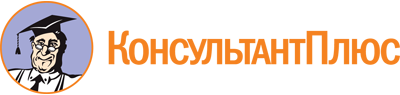 Федеральный закон от 04.05.2011 N 99-ФЗ
(ред. от 04.08.2023)
"О лицензировании отдельных видов деятельности"
(с изм. и доп., вступ. в силу с 01.01.2024)Документ предоставлен КонсультантПлюс

www.consultant.ru

Дата сохранения: 23.01.2024
 4 мая 2011 годаN 99-ФЗСписок изменяющих документов(в ред. Федеральных законов от 18.07.2011 N 242-ФЗ,от 19.10.2011 N 283-ФЗ, от 21.11.2011 N 327-ФЗ, от 25.06.2012 N 93-ФЗ,от 28.07.2012 N 133-ФЗ, от 04.03.2013 N 22-ФЗ, от 02.07.2013 N 185-ФЗ,от 21.07.2014 N 255-ФЗ, от 14.10.2014 N 307-ФЗ, от 29.12.2014 N 458-ФЗ,от 31.12.2014 N 519-ФЗ, от 29.06.2015 N 160-ФЗ, от 13.07.2015 N 213-ФЗ,от 13.07.2015 N 216-ФЗ, от 13.07.2015 N 263-ФЗ, от 27.10.2015 N 292-ФЗ,от 30.12.2015 N 430-ФЗ, от 30.12.2015 N 431-ФЗ, от 29.07.2017 N 216-ФЗ,от 29.12.2017 N 451-ФЗ, от 31.12.2017 N 503-ФЗ, от 29.07.2018 N 249-ФЗ,от 03.08.2018 N 316-ФЗ, от 03.08.2018 N 323-ФЗ, от 30.10.2018 N 386-ФЗ,от 27.12.2018 N 498-ФЗ, от 15.04.2019 N 54-ФЗ, от 17.06.2019 N 148-ФЗ,от 26.07.2019 N 240-ФЗ, от 02.08.2019 N 282-ФЗ, от 02.08.2019 N 298-ФЗ,от 27.12.2019 N 478-ФЗ, от 27.12.2019 N 481-ФЗ, от 27.12.2019 N 492-ФЗ,от 18.02.2020 N 21-ФЗ, от 31.07.2020 N 270-ФЗ, от 30.04.2021 N 123-ФЗ,от 30.04.2021 N 128-ФЗ, от 26.05.2021 N 156-ФЗ, от 11.06.2021 N 168-ФЗ,от 11.06.2021 N 170-ФЗ, от 02.07.2021 N 349-ФЗ, от 06.12.2021 N 403-ФЗ,от 30.12.2021 N 490-ФЗ, от 14.07.2022 N 253-ФЗ, от 14.07.2022 N 268-ФЗ,от 14.07.2022 N 271-ФЗ, от 04.11.2022 N 427-ФЗ, от 29.12.2022 N 577-ФЗ,от 13.06.2023 N 204-ФЗ, от 10.07.2023 N 299-ФЗ, от 04.08.2023 N 428-ФЗ)КонсультантПлюс: примечание.Оплата госпошлины не требуется по заявлениям, поданным с 14.03.2022 до 31.12.2023, а также с 01.01.2024 по 31.12.2029 (за исключением, лицензируемых видов деятельности, предусмотренных п. 14, 15, 36 и 42 ч. 1 ст. 12 ФЗ от 04.05.2011 N 99-ФЗ) (Постановление Правительства РФ от 12.03.2022 N 353).КонсультантПлюс: примечание.С 01.09.2024 п. 12 ч. 1 ст. 12 излагается в новой редакции (ФЗ от 25.12.2023 N 637-ФЗ).КонсультантПлюс: примечание.До принятия соответствующего ФЗ деятельность по перевозкам железнодорожным транспортом опасных грузов может осуществляться без лицензии при условии уведомления о начале ее осуществления (Постановление Правительства РФ от 12.03.2022 N 353).КонсультантПлюс: примечание.До принятия соответствующего ФЗ погрузочно-разгрузочная деятельность применительно к опасным грузам на железнодорожном транспорте может осуществляться без лицензии при условии уведомления о начале ее осуществления (Постановление Правительства РФ от 12.03.2022 N 353).КонсультантПлюс: примечание.Лицензирование деятельности, указанной в п. 49, прекращается со дня вступления в силу закона, предусматривающего установление аккредитации и (или) саморегулирования такой деятельности.КонсультантПлюс: примечание.С 01.09.2024 п. 57 ч. 1 ст. 12 излагается в новой редакции (ФЗ от 29.12.2022 N 607-ФЗ).КонсультантПлюс: примечание.С 01.03.2022 осуществление деятельности, указанной в п. 58 ч. 1 ст. 12, без лицензии не допускается. Это требование не применяется к правоотношениям, возникшим до 01.03.2022, в связи с заключением гос. контрактов, предусматривающих сервисное обслуживание.КонсультантПлюс: примечание.С 01.03.2024 ч. 1 ст. 12 дополняется п. 59 (ФЗ от 29.05.2023 N 194-ФЗ). См. будущую редакцию.КонсультантПлюс: примечание.С 24.02.2024 ч. 8 ст. 14 утрачивает силу (ФЗ от 25.12.2023 N 675-ФЗ).КонсультантПлюс: примечание.С 01.09.2024 в п. 11 ч. 1 ст. 18 вносятся изменения (ФЗ от 04.08.2023 N 451-ФЗ).КонсультантПлюс: примечание.С 24.02.2024 закон дополняется ст. 18.1 (ФЗ от 25.12.2023 N 675-ФЗ). См. будущую редакцию.КонсультантПлюс: примечание.С 01.09.2024 ст. 19.1 дополняется ч. 13.1, 13.2(ФЗ от 25.12.2023 N 653-ФЗ).КонсультантПлюс: примечание.С 01.03.2024 в ч. 4 ст. 19.2 вносятся изменения (ФЗ от 29.05.2023 N 194-ФЗ). См. будущую редакцию.КонсультантПлюс: примечание.С 01.03.2024 ч. 5 ст. 19.2 дополняется п. 22 (ФЗ от 29.05.2023 N 194-ФЗ). См. будущую редакцию.КонсультантПлюс: примечание.О случаях, в которых необходимо первичное подтверждение соответствия, см. ФЗ от 11.06.2021 N 170-ФЗ.КонсультантПлюс: примечание.С 01.09.2024 в ч. 1 ст. 19.3 вносятся изменения (ФЗ от 28.04.2023 N 170-ФЗ).КонсультантПлюс: примечание.С 01.03.2024 в ч. 1 ст. 19.3 вносятся изменения (ФЗ от 29.05.2023 N 194-ФЗ). См. будущую редакцию.КонсультантПлюс: примечание.О случаях переноса сроков периодического подтверждения соответствия (первичного подтверждения соответствия) см. Постановление Правительства РФ от 12.03.2022 N 353.КонсультантПлюс: примечание.С 01.09.2024 в ч. 2.1 ст. 21 вносятся изменения (ФЗ от 04.08.2023 N 451-ФЗ).